Музичка култураПредлог дневних припрема усаглашен са уџбеником Музичка култура за 4. разред основне школе, Гордана Стојановић(Завод за уџбенике)професор разредне наставеДејан ГигићСАДРЖАЈ:Певамо и свирамо, уводни часЗнаци за понављање; Дуње ранке, народна песма, обрада, обнављање и утврђивањеБројање и тактирање на 3 − 3/4 такт; Разгранала грана јоргована, народна, обрада и обнављањеНа лепом плавом Дунаву, Ј. Штраус, син; Стваралачке игре, обрада и обнављањеПоловина ноте са тачком; Данас, Б. Станчић Стваралачке игре, обрада и обнављањеПевање и свирање на блок-флаути (металофону) тона ла; Лазара мајка учила, народна песма, обрада и обнављањеОј јаворе, јаворе, народна, обрада, обнављање и утврђивањеБројање на четири − 4/4 такт; Дошла ми бака на пазар, народна песма, обрада и обнављањеНаучио/ла сам да ..., утврђивање и провераПећа и вук, С. Прокофјев, обрада и обнављањеЧобан тера овчице, народна песма; Стваралачке игре, обрада, обнављање и утврђивањеЧетвртина ноте са тачком и цела нота; У ливади под јасеном, народна песма, обрада и обнављањеПоловина паузе са тачком; Кад се Ћира оженио, народна песма, обрада и обнављањеНародни инструменти; Банаћанско коло, народна песма, обрада и обнављањеИгра шећерне виле из балета Крцко Орашчић, П. И. Чајковски, обрада и обнављањеПевање и свирање на блок-флаути (металофону) тона си; Сиђи мацо, Г. Стојановић, обрада и обнављањеСрећна Нова година, С. Барић, обрада и обнављањеБожићна песма Украсимо домове; Саонице, Лирој Андерсон, обрада, обнављање и утврђивањеНаучио/ла сам да ..., утврђивање и провераХимна Светом Сави; Химна Боже правде, обрада и обнављањеМарш уличних дечака из опере Кармен, Ж. Бизе; Стваралачке игре, обрада и обнављањеДинамика у музици (крешендо и декрешендо); Дафина, народна песма из Македоније, обрада: обрада и обнављањеТемпо у музици; Јежева успаванка; Капричо број 9, Н. Паганини, обрада и обнављањеПевање и свирање на блок-флаути (металофону) тона до2; У Милице, обрада и обнављањеВалцер (минутни), Ф. Шопен; Полонеза – А-дур, Ф. Шопен; обрада и обнављањеЗавичају мој – певање и свирање аранжмана; Стваралачке игре, обрада, обнављање и утврђивањеНаучио/ла сам да ..., утврђивање и провераЦе-дур лествица; Солмизација, обрада и обнављањеЧобан тера овчице, народна песма; Певање у два гласа, обрада и обнављањеФранцуска песма, песма из Француске Варијације на мелодију Француске песме, В. А. Моцарт, обрада и обнављањеМузика из филмова, обрада и обнављањеКомпозиције за две блок-флауте (два металофона); Док месец сја, обрада и обнављањеСтваралачке игре, обрада, обнављање и утврђивањеПтице се враћају, песма из Немачке, обрада и обнављањеНаучио/ла сам да ..., утврђивање и провераЗаједничко музицирање на крају школске године, обрада и обнављањеАктивности учитељаАктивности ученикаподсећа ученике на оно што су научили о музици постављајући им питања о основним елементима музичке писмености;обнавља стечена знања ученика о музици питајући ихна које све начине музика може да се изводи;тражи од ученика да се присете и наброје које су од наведених активности имали у 3. разреду на часовима Музичке културе,обнавља са ученицима научене садржаје из 3. разреда певајући их и свирајући заједно с њима;прелистава уџбеник Музичка култура за 4. разред и упућује ученике на различите садржаје које ће учити;упућује ученике на линкове на крају уџбеника и објашњава чему служе и како се користе.уочавају и именују – ритам, мелодију, лин. систем, такт, тактирање, тонове и ноте, тонска трајања и тонске висине, темпо, динамику (9.страна);уочавају и набрајају – певањем, свирањем, слушањем, играњем – уџбеник, 3. страна;присећају се и набрајају – певање, свирање, слушање, играње, кретање...;изговарају бројалице, певају песме, свирају на ритмичким и мелодијским инструментима , играју народне игре и слушају композиције из 3. разреда;прелиставају уџбеник заједно са учитељем, уочавају различите садржаје и боје којима се обележавају одређени садржаји;уочавају линкове на крају уџбеника за песме које ће учити да певају, композиције за слушање и цртане филмове и слушају чему служе и како се користе.Учитељ:Разред и одељење: IVНаставни предмет: Музичка култураДатум:Наставна јединица: Певамо и свирамоОблици рада: фронтални, индивидуални, групниРедни број часа: 1.Методе рада: разговор, усмено излагање, илустративно-демонстративна и практично вежбањеТип часа: уводни часМеђупредметна повезаност: српски језик, ликовна култура, физичко и здравствено васпитањеМеђупредметне компетенције: компетенција за целоживотно учење, комуникација, дигитална компетенција, сарадња, естетичка компетенцијаМеђупредметне компетенције: компетенција за целоживотно учење, комуникација, дигитална компетенција, сарадња, естетичка компетенцијаЦиљеви часа: – уочавање и именовање основних елемената музичке писмености;развијање способности за музичко изражавање и заједничко музицирање; – упознавање ученика са садржајима које ће учити у четвртом разреду и начином коришћења уџбеникa.Циљеви часа: – уочавање и именовање основних елемената музичке писмености;развијање способности за музичко изражавање и заједничко музицирање; – упознавање ученика са садржајима које ће учити у четвртом разреду и начином коришћења уџбеникa.Исходи – издваја и именује основне елементе музичке писмености (ритам, мелодија, лин. систем, такт, тактирање, тонови и ноте, тонска трајања ...);(ученик): – пева и свира песме различитог садржаја и расположења на ритмичким и мелодијским инструментима (у обиму до – сол);правилно користи уџбеник и предности дигитализације.Исходи – издваја и именује основне елементе музичке писмености (ритам, мелодија, лин. систем, такт, тактирање, тонови и ноте, тонска трајања ...);(ученик): – пева и свира песме различитог садржаја и расположења на ритмичким и мелодијским инструментима (у обиму до – сол);правилно користи уџбеник и предности дигитализације.Наставна средства: уџбеник Музичка култура за 4. разред (3. и 9.страна), инструмент, CD, дечји ритмички и мелодијски инструменти, рачунар, интернет.Наставна средства: уџбеник Музичка култура за 4. разред (3. и 9.страна), инструмент, CD, дечји ритмички и мелодијски инструменти, рачунар, интернет.Провера остварености исходаУчествовање ученика у планираним активностима на часу(стално, повремено, не учествује/у – самостално, уз мању помоћ, уз већу помоћ)Запажања о часу(евентуални неочекивани проблеми и одступања)Учитељ:Разред и одељење: IV Наставни предмет: Музичка култураДатум:Наставна јединица: Знаци за понављање; Дуње ранке, народна песмаОблици рада: фронтални, индивидуални, групниРедни број часа: 2.Методе рада: разговор, усмено излагање, илустративно-демонстративна и практично вежбањеТип часа: обрада, обнављање и утврђивање Међупредметна повезаност:српски језик, природа и друштво, физичко васпитањеМеђупредметне компетенције: компетенција за целоживотно учење, комуникација, дигитална компетенција, сарадња, естетичка компетенцијаМеђупредметне компетенције: компетенција за целоживотно учење, комуникација, дигитална компетенција, сарадња, естетичка компетенцијаЦиљеви часа: – певање и свирање из нотног текста песама различитог садржаја и расположења у опсегу до – сол и свирање ритмичке и мелодијске пратње; – музичко описмењавање – усвајање и примена знака за понављање prima и seconda volta.Циљеви часа: – певање и свирање из нотног текста песама различитог садржаја и расположења у опсегу до – сол и свирање ритмичке и мелодијске пратње; – музичко описмењавање – усвајање и примена знака за понављање prima и seconda volta.Исходи – пева народну песму Дуње ранке научену методом учења из нотног текста и свира ритмичку и мелодијску пратњу; (ученик). – усваја и при певању и свирању примењује музички знак за понављање prima и seconda volta.Исходи – пева народну песму Дуње ранке научену методом учења из нотног текста и свира ритмичку и мелодијску пратњу; (ученик). – усваја и при певању и свирању примењује музички знак за понављање prima и seconda volta.Наставна средства: уџбеник Музичка култура за 4. разред (8-11. стране), инструмент, CD, рачунар, интернет, металофон, блок-флаутаДуње ранке, https://www.youtube.com/watch?v=UxfheCTQ1mEНаставна средства: уџбеник Музичка култура за 4. разред (8-11. стране), инструмент, CD, рачунар, интернет, металофон, блок-флаутаДуње ранке, https://www.youtube.com/watch?v=UxfheCTQ1mEАктивности учитељаАктивности ученикаобнавља и утврђује свирање тонова до, ре, ми, фа и сол на мелодијским инструментима (блок флаути и металофону (задаје прво појединачно свирање тонова, затим повезано свирање тонова и на крају певање и свирање научених песама); обнавља знак за понављање (нотни текст који се налази унутар знака за понављање изводи се два пута – 8.страна) и показује у нотном запису нови знак за понављање prima и seconda volta (10. страна);најављује, свира и пева или путем интернета или CD–а пушта народну песму Дуње ранке и води разговар о тексту песме (10. страна);обрађује певање и свирање песме Дуње ранке методом учења из нотног текста:равномерно читање нотног записа солмизацијом без тонских трајања (учење имена нота),читање солмизацијом нотног записа у ритму (поштовање свих тонских трајања), уз обавезно тактирање,певање солмизацијом уз обавезно тактирање,певање са текстом,свирање мелодије на блок-флаути (металофону);задаје ученицима да предложе ритмичку пратњу за научену песму и с њима увежбава певање песме Дуње ранке уз мелодијску и ритмичку пратњу;вежба с њима извођење ритма (2/4 такт) и примену знакова за понављање (11. страна).свирају појединачне тонове до, ре, ми, фа и сол, затим и повезане, а онда свирају научене песме;уочавају и усвајају знак за понаљање prima и seconda volta; слушају извођење песме Дуње ранке и разговарају о тексту песме;уче певање и свирање народне песме Дуње ранке методом учења из нотног текста:равномерно читају солмизацијом нота без тонских трајања (увежбавају имена нота),читају солмизацијом нотни запис у ритму,певају солмизацијом уз обавезно тактирање,певају са текстом,свирају мелодију на блок-флаути (металофону);дају предлоге за ритмичку пратњу научене песме и певају песму Дуње ранке уз мелодијску и ритмичку пратњу;вежбају извођење ритма (2/4 такт) и примену знакова за понављање (11. страна).Провера остварености исходаУчествовање ученика у планираним активностима на часу(стално, повремено, не учествује/у – самостално, уз мању помоћ, уз већу помоћ)Запажања о часу  (евентуални неочекивани проблеми и одступања)Учитељ:Разред и одељење: IV Наставни предмет: Музичка култураДатум:Наставна јединица: Бројање и тактирање на 3 − 3/4 такт; Разгранала грана јоргована, народнаОблици рада: фронтални, индивидуални, групниРедни број часа: 3.Методе рада: разговор, усмено излагање, илустративно-демонстративна и практично вежбањеТип часа: обрада и обнављањеМеђупредметна повезаност: српски језик, математика, физичко и здравствено васпитањеМеђупредметне компетенције: компетенција за целоживотно учење, комуникација, дигитална компетенција, сарадња, естетичка компетенцијаМеђупредметне компетенције: компетенција за целоживотно учење, комуникација, дигитална компетенција, сарадња, естетичка компетенцијаЦиљеви часа: – даље музичко описмењавање − 3/4 такт − бројање („пр-ва, дру-га, тре-ћа” ) и тактирање на три;  – певање и свирање из нотног текста песама различитог садржаја и расположења у опсегу до – сол и свирање ритмичке и мелодијске пратње.Циљеви часа: – даље музичко описмењавање − 3/4 такт − бројање („пр-ва, дру-га, тре-ћа” ) и тактирање на три;  – певање и свирање из нотног текста песама различитог садржаја и расположења у опсегу до – сол и свирање ритмичке и мелодијске пратње.Исходи – препознаје 3/4 такт и изводи бројање „пр-ва, дру-га, тре-ћа”и тактира на три;(ученик): – тактира на три уз изговарање бројалице и певање песме Разгранала грана јоргована у 3/4 такту из нотног текста, у обиму тонова до-сол. Исходи – препознаје 3/4 такт и изводи бројање „пр-ва, дру-га, тре-ћа”и тактира на три;(ученик): – тактира на три уз изговарање бројалице и певање песме Разгранала грана јоргована у 3/4 такту из нотног текста, у обиму тонова до-сол. Наставна средства: уџбеник Музичка култура за 4. разред (12. и 13. страна), инструмент, CD уз уџбеник, интернет, ритмички и мелодијски инструментиРазгранала грана јоргована, https://www.youtube.com/watch?v=s-gCIll4SO8Наставна средства: уџбеник Музичка култура за 4. разред (12. и 13. страна), инструмент, CD уз уџбеник, интернет, ритмички и мелодијски инструментиРазгранала грана јоргована, https://www.youtube.com/watch?v=s-gCIll4SO8Активности учитељаАктивности ученикапоставља питања о нотама, ритму, 2/4 такту и тактирању;објашњава 3/4 такт, да се тактирање на три изводи покретима рукe: доле – десно – горе (доле – лаки ударац о клупу, па десно – повлачење руке по клупи и горе – 12. страна);са ученицима увежбава 3/4 ритам, тактирањем на три уз гласно бројање на три (пр-ва, дру-га, тре-ћа) и изговарањем бројалице Ко рано рани (12. страна) ;најављује, свира и пева или путем интернета или CD-а пушта народну песму Разгранала грана јоргована и води разговар о тексту песме (13. страна);обрађује певање и свирање песме Разгранала грана јоргована, методом учења из нотног текста на 13. страни:равномерно читање нотног записа без тонских трајања (учење имена нота),читање солмизацијом нотног записа у ритму,певање солмизацијом уз обавезно тактирање на три,певање са текстом,свирање мелодије на блок-флаути (металофону);тражи од ученика да предложе ритмичку пратњу за научену песму и увежбава с њима певање песме уз мелодијску и ритмичку пратњу.одговарају на питања;слушају објашњења и упутства учитеља у вези са 3/4 тактом и тактирањем на три, пратећи текст, графички приказ и дидактичко-методичке подстицаје на 12. страни уџбеника; вежбају тактирање на три уз гласно бројање на три (пр-ва, дру-га, тре-ћа) и изговарање бројалице Ко рано рани;слушају извођење песме Разгранала грана јоргована и разговарају о тексту песме;уче да певају и свирају песму Разгранала грана јоргована методом учења из нотног текста (13. страна):равномерно читају солмизацијом ноте без тонских трајања (увежбавају имена нота),читају солмизацијом нотни запис у ритму, певају солмизацијом уз обавезно тактирање на три,певају са текстом,свирају мелодију на блок-флаути (металофону);дају предлоге за ритмичку пратњу научене песме;певају научену песму уз мелодијску и ритмичку пратњу.Провера остварености исходаУчествовање ученика у планираним активностима на часу (стално, повремено, не учествује/у – самостално, уз мању помоћ, уз већу помоћ)Запажања о часу  (евентуални неочекивани проблеми и одступања)Учитељ:Разред и одељење: IV Наставни предмет: Музичка култураДатум:Наставна јединица: На лепом плавом Дунаву, Ј. Штраус, син; Стваралачке игреОблици рада: фронтални, индивидуални, групни, Редни број часа: 4. Методе рада: разговор, усмено излагање, текстуална, илустративно-демонстративна Тип часа: обрада и обнављање Међупредметна повезаност: српски језик, природа и друштвоМеђупредметне компетенције: компетенција за целоживотно учење, комуникација, дигитална компетенција, сарадња, естетичка компетенцијаМеђупредметне компетенције: компетенција за целоживотно учење, комуникација, дигитална компетенција, сарадња, естетичка компетенцијаЦиљеви часа: – стицање сазнања о истакнутом светском композитору, слушање композиција различитог карактера, уочавање елемената музичке 
 изражајности (мелодијска линија, темпо, ритам, динамика) и препознавање инструмената на којима се дело изводи као и начина извођења; 
 – стварање музике допуњавањем непотпуних и празних 3/4 тактова одговарајућим тонским трајањем.Циљеви часа: – стицање сазнања о истакнутом светском композитору, слушање композиција различитог карактера, уочавање елемената музичке 
 изражајности (мелодијска линија, темпо, ритам, динамика) и препознавање инструмената на којима се дело изводи као и начина извођења; 
 – стварање музике допуњавањем непотпуних и празних 3/4 тактова одговарајућим тонским трајањем.Исходи – износи осећања и утиске о слушаном музичком делу и препознаје инструмент и начин извођења музичког дела (један инструмент/оркестар);(ученик): – ствара музику допуњавањем непотпуних и празних 3/4 тактова одговарајућим тонским трајањем.Исходи – износи осећања и утиске о слушаном музичком делу и препознаје инструмент и начин извођења музичког дела (један инструмент/оркестар);(ученик): – ствара музику допуњавањем непотпуних и празних 3/4 тактова одговарајућим тонским трајањем.Наставна средства: уџбеник Музичка култура за 4. разред (15. и 86. страна), инструмент, CD уз уџбеник, рачунар, интернет, ритмички инструментиНа лепом плавом Дунаву, Ј. Штраус, син, https://www.youtube.com/watch?v=dVibzCbbIWE) На лепом плавом Дунаву, цртани филм, https://www.youtube.com/watch?v=F7fj1BtJJf8На лепом плавом Дунаву, Мапет шоу, https://www.youtube.com/watch?v=jd8nfEdo59I Трич трач полка, Ј. Штраус, https://www.youtube.com/watch?v=L6TMZrbZLS8Наставна средства: уџбеник Музичка култура за 4. разред (15. и 86. страна), инструмент, CD уз уџбеник, рачунар, интернет, ритмички инструментиНа лепом плавом Дунаву, Ј. Штраус, син, https://www.youtube.com/watch?v=dVibzCbbIWE) На лепом плавом Дунаву, цртани филм, https://www.youtube.com/watch?v=F7fj1BtJJf8На лепом плавом Дунаву, Мапет шоу, https://www.youtube.com/watch?v=jd8nfEdo59I Трич трач полка, Ј. Штраус, https://www.youtube.com/watch?v=L6TMZrbZLS8Активности учитељаАктивности ученикаподсећа ученике на научено правило за слушање музике; најављује ученицима слушање композиције На лепом плавом Дунаву, Ј. Штрауса, сина и говори им на шта треба да обрате пажњу при слушању – на шта их композиција подсећа, на ком се инструменту изводи и на начин извођења;путем интернета или CD-а пушта композицију На лепом плавом Дунаву;на основу датих упутстава води краћи разговор о слушаној композицији;излаже основне информације о животу Ј. Штрауса и упућује ученике на 86. страну уџбеника за више информација; води са ученицима разговор о прочитаном тексту;најављује и пушта композицију На лепом плавом Дунаву у извођењу Мапетоваца у њиховом шоу-програму и води разговор о њој;најављује и пушта композицију На лепом плавом Дунаву коју прати кретање по линији у складу с мелодијом и ритмом;најављује и пушта композицију Ј. Штрауса Трич трач полка и тражи од ученика да прстом прате кретање музике (мелодију и ритам);задаје да ученици сами допуне непотпуне и празне 3/4 тактове и вежбају извођење ритма (15. страна).присећају се правила и наводе га – пажљиво слушање композиције у тишини;слушају упутства и у тишини и пажљиво слушају композицију; износе утиске о слушаном делу, исказују на шта их асоцира композиција, препознају и именују инструменте на којима се дело изводи и начин извођења;слушају учитеља, читају текст о животу Ј. Штрауса на 86. страни уџбеника и разговарају о прочитаном;пажљиво слушају композицију и разговарају о њој; пажљиво слушају композицију и прате кретање по линији у складу с мелодијом и ритмом;пажљиво слушају композицију и прстом прате мелодију и ритам;самостално допуњују непотпуне и празне 3/4 тактовеи вежбају извођење ритма.Провера остварености исходаУчествовање ученика у планираним активностима на часу (стално, повремено, не учествује/у – самостално, уз мању помоћ, уз већу помоћ)Запажања о часу  (евентуални неочекивани проблеми и одступања)Учитељ:Разред и одељење: IVНаставни предмет: Музичка култураДатум:Наставна јединица: Половина ноте са тачком; Данас, Б.Станчић 
 Стваралачке игреОблици рада: фронтални, индивидуални, групниРедни број часа: 5.Методе рада: разговор, усмено излагање, демонстративна и практично вежбањеТип часа: обрада и обнављањеМеђупредметна повезаност: српски језик, математикаМеђупредметне компетенције: компетенција за целоживотно учење, комуникација, сарадња, естетичка компетенцијаМеђупредметне компетенције: компетенција за целоживотно учење, комуникација, сарадња, естетичка компетенцијаЦиљеви часа: – даље музичко описмењавање – тонска трајања – половина ноте са тачком; – певање и свирање песме Данас, научене методом учења из нотног текста и музичко стваралаштво (предлагање ритмичке пратње).Циљеви часа: – даље музичко описмењавање – тонска трајања – половина ноте са тачком; – певање и свирање песме Данас, научене методом учења из нотног текста и музичко стваралаштво (предлагање ритмичке пратње).Исходи: – уочава, именује, записује и изводи половину ноте са тачком (даље музичко описмењавање);(ученик): – пева и свира из нотног текста песму Данас, Б. Станчића на ритмичким и мелодијским инструментима.Исходи: – уочава, именује, записује и изводи половину ноте са тачком (даље музичко описмењавање);(ученик): – пева и свира из нотног текста песму Данас, Б. Станчића на ритмичким и мелодијским инструментима.Наставна средства: уџбеник Музичка култура за 4. разред (14. и 16. страна), инструмент, CD уз уџбеник, ритмички и мелодијски инструментиНаставна средства: уџбеник Музичка култура за 4. разред (14. и 16. страна), инструмент, CD уз уџбеник, ритмички и мелодијски инструментиАктивности учитељаАктивности ученикаобнавља са ученицима научено о нотама и линијском систему; обнавља научено о тонским висинама и трајањима; објашњава трајање и начин записивања половине ноте са тачком помоћу записа на табли и одговарајућег графичког приказа у уџбенику, ● = += 3 откуцаја (14. страна); 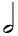 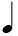 најављује, свира и пева или путем CD-а пушта народну песму Данас и води разговар о тексту песме (14. страна);обрађује певање и свирање песме Данас, методом учења из нотног текста на (14. страна):равномерно читање нотног записа солмизацијом без тонских трајања (учење имена нота),читање солмизацијом нотног записа у ритму,певање солмизацијом уз обавезно тактирање на три,певање са текстом,свирање мелодије на блок-флаути (металофону);тражи од ученика да предложе ритмичку пратњу за песму Данас и с њима увежбава певање песме уз мелодијску и ритмичку пратњу.oдговарају да тонове записујемо нотама, то јест, да су ноте писани знаци 
 за тонове и да ноте записујемо у линијски систем који се састоји од пет 
 линија и четири празнине;показују место нота до, ре, ми, фа и сол у линијском систему, играју игру 
 препознавања тонова и певају неутралним слогом научена тонска трајања 
 – половину, четвртину и осмину ноте – ,,,=, = ♫ =;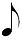 усвајају и изводе дужину трајања половине ноте са тачком и записују
 половину ноте са тачком;слушају извођење песме Данас и разговарају о тексту;уче да певају и свирају песму Данас методом учења из нотног текста:равномерно читају солмизацијом ноте без тонских трајања (увежбавају имена нота),читају солмизацијом нотни запис у ритам (поштовање свих тонских трајања), уз обавезно тактирање на три,певају солмизацијом уз обавезно тактирање на три,певају са текстом,свирају мелодију на блок-флаути (металофону);дају предлоге за ритмичку пратњу научене песме;певају научену песму уз мелодијску и ритмичку пратњу. Провера остварености исходаУчествовање ученика у планираним активностима на часу (стално, повремено, не учествује/у – самостално, уз мању помоћ, уз већу помоћ)Запажања о часу  (евентуални неочекивани проблеми и одступања)Учитељ:Разред и одељење: Наставни предмет: Музичка култураДатум: IVНаставна јединица: Певање и свирање на блок-флаути 
 (металофону) тона ла;
 Лазара мајка учила, народна песмаОблици рада: фронтални, индивидуални, групниРедни број часа: 6.Методе рада: разговор, усмено излагање, илустративно-демонстративна, практично вежбањеТип часа: обрада и обнављање Међупредметна повезаност: српски језик, ликовна култура Међупредметне компетенције: компетенција за целоживотно учење, комуникација, сарадња, естетичка компетенцијаМеђупредметне компетенције: компетенција за целоживотно учење, комуникација, сарадња, естетичка компетенцијаЦиљеви часа: – на основу слуха и графичког приказа уочавања тонске висине тона ла, повезивање са почетним тоном песме и нотом ла; – записивање у линијски систем ноте ла, певање тона ла и свирање тона ла на блок-флаути (металофону); 
 – певање и свирање песме Лазара мајка учила, научену методом учења из нотног текста.Циљеви часа: – на основу слуха и графичког приказа уочавања тонске висине тона ла, повезивање са почетним тоном песме и нотом ла; – записивање у линијски систем ноте ла, певање тона ла и свирање тона ла на блок-флаути (металофону); 
 – певање и свирање песме Лазара мајка учила, научену методом учења из нотног текста.Исходи – уочава и изводи тонску висину тона ла на основу слуха и графичког приказа и повезује је почетним тоном песме и нотом ла; (ученик): – записује у линијски систем ноту ла и свира тон ла на блок-флаути (металофону);  – пева и свира песму Лазара мајка учила, научене методом учења из нотног текста.Исходи – уочава и изводи тонску висину тона ла на основу слуха и графичког приказа и повезује је почетним тоном песме и нотом ла; (ученик): – записује у линијски систем ноту ла и свира тон ла на блок-флаути (металофону);  – пева и свира песму Лазара мајка учила, научене методом учења из нотног текста.Наставна средства: уџбеник Музичка култура за 4. разред (17. страна), инструмент, CD, металофон, блок-флаутаНаставна средства: уџбеник Музичка култура за 4. разред (17. страна), инструмент, CD, металофон, блок-флаутаАктивности учитељаАктивности ученикаобнавља са ученицима свирање тонова до, ре, ми, фа и сол на мелодијским инструментима, блок-флаути и металофону (задаје прво појединачно свирање тонова, затим повезано и, на крају, свирање научених песама;показује начин свирања тона ла на блок флаути дувањем у цев и прецизним затварањем рупица као што је приказано у уџбенику на 17. страни (на металофону ударањем палице по плочици тона ла – 17. страна);најављује, свира и пева или пушта са CD-а песму Лазара мајка учила и води разговoр о тексту песме;обрађује певање и свирање песме Лазара мајка учила, методом учења из нотног текста:равномерно читање нотног записа без тонских трајања (учење имена нота),читање солмизацијом нотног записа у ритму, певање солмизацијом уз обавезно тактирање,певање са текстом,свирање мелодије на блок-флаути (металофону).увежбава са ученицима певање песме уз мелодијску пратњу.свирају тонове до, ре, ми, фа и сол појединачно, затим и повезано, а потом свирају научене песме;покушавају да дувањем и показаним затварањем рупица на основу упутства учитеља и графичког приказа на 17. страни произведу – одсвирају тон ла – појединачно и групно (на металофону ударањем палице по плочици тона ла); слушају извођење песме и разговарају о тексту;уче да певају и свирају песму Лазара мајка учила методом учења из нотног текста:равномерно читају нотни запис без тонских трајања (увежбавају имена нота),читају солмизацијом нотни запис у ритму,певају солмизацијом уз обавезно тактирање,певају са текстом,свирају мелодију на блок-флаути (металофону);увежбавају певање и свирање песме.Провера остварености исходаУчествовање ученика у планираним активностима на часу (стално, повремено, не учествује/у – самостално, уз мању помоћ, уз већу помоћ)Запажања о часу  (евентуални неочекивани проблеми и одступања)Учитељ:Разред и одељење: IV Наставни предмет : Музичка култураДатум:Наставна јединица: Ој јаворе, јаворе, народна Облици рада: фронтални, индивидуални, групниРедни број часа: 7.Методе рада: разговор, илустративно-демонстративна и практично вежбањеТип часа: обрада, обнављање и утврђивање Међупредметна повезаност:српски језик, природа и друштво, физичко васпитањеМеђупредметне компетенције: компетенција за целоживотно учење, комуникација, сарадња, естетичка компетенцијаМеђупредметне компетенције: компетенција за целоживотно учење, комуникација, сарадња, естетичка компетенцијаЦиљеви часа: – певање и свирање из нотног текста песама различитог садржаја и расположења у опсегу до – ла и свирање ритмичке и мелодијске пратње; – певање уз тактирање и свирање песме Ој јаворе, јаворе, научене методом учења из нотног текста.Циљеви часа: – певање и свирање из нотног текста песама различитог садржаја и расположења у опсегу до – ла и свирање ритмичке и мелодијске пратње; – певање уз тактирање и свирање песме Ој јаворе, јаворе, научене методом учења из нотног текста.Исходи – пева и свира из нотног текста песме различитог садржаја и расположења у опсегу до–ла и свира ритмичку и мелодијску пратњу; (ученик). – пева уз тактирање и свира песму Ој јаворе, јаворе научену методом учења из нотног текста. Исходи – пева и свира из нотног текста песме различитог садржаја и расположења у опсегу до–ла и свира ритмичку и мелодијску пратњу; (ученик). – пева уз тактирање и свира песму Ој јаворе, јаворе научену методом учења из нотног текста. Наставна средства: уџбеник Музичка култура за 4. разред (19. страна), инструмент, CD, металофон, блок-флаута, ритмички инструменти.Наставна средства: уџбеник Музичка култура за 4. разред (19. страна), инструмент, CD, металофон, блок-флаута, ритмички инструменти.Активности учитељаАктивности ученикаобнавља и утврђује са ученицима свирање тонова до, ре, ми, фа, сол и ла на мелодијским инструментима (блок-флаути и металофону) – задаје прво појединачно свирање тонова, затим повезано свирање тонова и на крају певање и свирање научених песама); најављује, свира и пева или путем CD-а пушта народну песму Ој јаворе, јаворе и води разговар о тексту песме (19. страна);обрађује певање и свирање песме Ој јаворе, јаворе методом учења из нотног текста:равномерно читање нотног записа без тонских трајања (учење имена нота),читање солмизацијом нотног записа у ритму,певање солмизацијом уз обавезно тактирање,певање са текстом,свирање мелодије на блок-флаути (металофону);захтева од ученика да предложе ритмичку пратњу за научену песму и с њима увежбава певање песме Ој јаворе, јаворе уз мелодијску и ритмичку пратњу;вежба са ученицима извођење ритма (2/4 такт).свирају појединачне тонове до, ре, ми, фа, сол и ла, затим и повезане, а потом свирају научене песме;уочавају и усвајају знак за понаљање prima и seconda volta; слушају извођење песме Ој јаворе, јаворе и разговарају o тексту песме;уче певање и свирање народне песме Ој јаворе, јаворе методом учења из нотног текста:равномерно читају солмизацијом нота без тонских трајања (увежбавају имена нота),читају солмизацијом нотни запис у ритму (поштују сва тонска трајања), уз обавезно тактирање,певају солмизацијом уз обавезно тактирање,певају са текстом,свирају мелодију на блок-флаути (металофону);дају предлоге за ритмичку пратњу научене песме и певају песму Ој јаворе, јаворе уз мелодијску и ритмичку пратњу;вежбају извођење ритма (2/4 такт).Провера остварености исходаУчествовање ученика у планираним активностима на часу(стално, повремено, не учествује/у – самостално, уз мању помоћ, уз већу помоћ)Запажања о часу  (евентуални неочекивани проблеми и одступања)Учитељ:Разред и одељење: IVНаставни предмет: Музичка култураДатум:Наставна јединица: Бројање на четири − 4/4 такт; Дошла ми бака на пазар, народна песма Облици рада: фронтални, индивидуални, групниРедни број часа: 8.Методе рада: разговор, усмено излагање, демонстративна и практично вежбањеТип часа: обрада и обнављањеМеђупредметна повезаност: српски језик, математика, физичко и здравствено васпитањеМеђупредметне компетенције: компетенција за целоживотно учење, комуникација, сарадња, естетичка компетенцијаМеђупредметне компетенције: компетенција за целоживотно учење, комуникација, сарадња, естетичка компетенцијаЦиљеви часа: – даље музичко описмењавање – 4/4 такт – бројање („пр-ва, дру-га, тре-ћа, че-та” ) и тактирање на четири;  – певање и свирање из нотног текста песама различитог садржаја и расположења у опсегу до – ла и свирање ритмичке и мелодијске пратње.Циљеви часа: – даље музичко описмењавање – 4/4 такт – бројање („пр-ва, дру-га, тре-ћа, че-та” ) и тактирање на четири;  – певање и свирање из нотног текста песама различитог садржаја и расположења у опсегу до – ла и свирање ритмичке и мелодијске пратње.Исходи – препознаје 4/4 такт и изводи бројање „пр-ва, дру-га, тре-ћа, че-та”и тактира на четири;(ученик): – тактира на 4 уз изговарање бројалице и пева и свира песму Дошла ми бака на пазар у 4/4 такту, научену методом учења из нотног текста.Исходи – препознаје 4/4 такт и изводи бројање „пр-ва, дру-га, тре-ћа, че-та”и тактира на четири;(ученик): – тактира на 4 уз изговарање бројалице и пева и свира песму Дошла ми бака на пазар у 4/4 такту, научену методом учења из нотног текста.Наставна средства: уџбеник Музичка култура за 4. разред (20. и 21. страна), инструмент, CD уз уџбеник, интернет, ритмички и мелодијски инструментиНаставна средства: уџбеник Музичка култура за 4. разред (20. и 21. страна), инструмент, CD уз уџбеник, интернет, ритмички и мелодијски инструментиАктивности учитељаАктивности ученикаобнавља са ученицима научено о нотама, ритму, тактовима и тактирању; објашњава 4/4 такт и да се тактирање на четири изводи покретима рукe: доле – лево – десно – горе (доле – лаки ударац о клупу, лево, па десно –повлачењеруке по клупи и горе – 20. страна);увежбава са ученицима 4/4 ритам, тактирањем на четири уз гласно бројање на четири (пр-ва, дру-га, тре-ћа, че-та) и изговарањем бројалице Гусен, гусеница (21. страна) ;најављује, свира и пева или путем CD-а пушта народну песму Дошла ми бака на пазар, па води разговар о тексту песме (20. страна);обрађује певање и свирање песме Дошла ми бака на пазар, методом учења из нотног текста на 20. страни:равномерно читање нотног записа без тонских трајања (учење имена нота),читање солмизацијом нотног записа у ритму, певање солмизацијом уз обавезно тактирање на четири,певање са текстом,свирање мелодије на блок-флаути (металофону);захтева од ученика да предложе ритмичку пратњу за научену песму и с њима увежбава певањеизабране песме уз мелодијску и ритмичку пратњу;вежба са ученицима извођење ритма (4/4 такт) .одговарају на питања;слушају објашњења и упутства учитеља за 4/4 такт и тактирање на четири, пратећи текст, графички приказ и дидактичко методичке подстицаје на 20. страни уџбеника вежбају тактирање на четири уз гласно бројање на четири (пр-ва, дру-га, тре-ћа, че-та) и изговарање бројалице Гусен, гусеница;слушају извођење песме и разговарају о тексту;уче да певају и свирају песму Дошла ми бака на пазар методом учења из нотног текста (20. страна):равномерно читају ноте без тонских трајања (увежбавају имена нота),читају солмизацијом нотни запис у ритму (поштују сва тонска трајања), уз обавезно тактирање на четири,певају солмизацијом уз обавезно тактирање на четири,певају са текстом,свирају мелодију на блок-флаути (металофону);дају предлоге за ритмичку пратњу научене песмепевају научену песму уз мелодијску и ритмичку пратњувежбају извођење ритма (4/4 такт).Провера остварености исходаУчествовање ученика у планираним активностима на часу (стално, повремено, не учествује/у – самостално, уз мању помоћ, уз већу помоћ)Запажања о часу  (евентуални неочекивани проблеми и одступања)Учитељ:Разред и одељење: IV Наставни предмет: Музичка култураДатум:Наставна јединица: Научио/ла сам да ...Облици рада: фронтални, индивидуални, групниРедни број часа: 9.Методе рада: разговор, усмено излагање, демонстративна и практично вежбањеТип часа: утврђивање и провераМеђупредметна повезаност: српски језик, математикаМеђупредметне компетенције: компетенција за целоживотно учење, комуникација, дигитална компетенција, сарадња, естетичка компетенцијаМеђупредметне компетенције: компетенција за целоживотно учење, комуникација, дигитална компетенција, сарадња, естетичка компетенцијаЦиљеви часа: – провера и вредновање нивоа усвојености знања и стечених вештина и вредновање начина учествовања у активностима на часуЦиљеви часа: – провера и вредновање нивоа усвојености знања и стечених вештина и вредновање начина учествовања у активностима на часуИсходи – препознаје, именује, пева и свира различите тонске висине (до, ре, ми, фа, сол и ла);(ученик): – препознаје, именује, записује и изводи различита тонска трајања (половина, половина са тачком, четвртина и осмина ноте); – пева научене бројалице, пева и свира на мелодијским инструментима песме у 2/4, 3/4 и 4/4 такту и опсегу до – ла и тактира надва, три, и четири; – препознаје и именује слушана дела, инструмент /е којим се изводи слушано дело и начин извођења музичког дела (један инструмент/оркестар); – вреднује своје и туђе извођење музике и сопствену активност на часовима.Исходи – препознаје, именује, пева и свира различите тонске висине (до, ре, ми, фа, сол и ла);(ученик): – препознаје, именује, записује и изводи различита тонска трајања (половина, половина са тачком, четвртина и осмина ноте); – пева научене бројалице, пева и свира на мелодијским инструментима песме у 2/4, 3/4 и 4/4 такту и опсегу до – ла и тактира надва, три, и четири; – препознаје и именује слушана дела, инструмент /е којим се изводи слушано дело и начин извођења музичког дела (један инструмент/оркестар); – вреднује своје и туђе извођење музике и сопствену активност на часовима.Наставна средства: уџбеник Музичка култура за за 4. разред, инструмент, CD, рачунар, интернет, ритмички и мелодијски инструменти Наставна средства: уџбеник Музичка култура за за 4. разред, инструмент, CD, рачунар, интернет, ритмички и мелодијски инструменти Активности учитељаАктивности ученикаобнавља са ученицима обрађено градиво 4. разреда питајући их фронтално: – музика, правилно певање и правилно слушање музике, – тонске висине (ноте до, ре, ми, фа, сол и ла), – тонска трајања (половина, половина са тачком, четвртина, осмина ноте и
 четвртина паузе), знаци за понављање ( prima и seconda volta), – линијски систем, виолински кључ, такт, тактица, 2/4, 3/4 и 4/4 тактови, извођење бројалица и певање песама солмизацијом и тактирање на 3 и 4,– слушана музичка дела (На лепом плавом Дунаву), инструмент/и  којим се изводи слушано дело и начин извођења музичког дела (један инструмент/оркестар);прозива групе од пет ученика и пита их наведено обрађено градиво, а осталим ученицима задаје да пажљиво прате и вреднују одговарање другова;вреднује и оцењује показано знање и вештине, као и начин учествовања у активностима на часовима у претходном периоду.одговарају фронтално на задата питања и раде задатке;одговарају у групама на постављена питања и раде задатке;образлажу појединачно како они виде сопствено знање и вештине и начин учествовања у активностима на часовима – самовреднују се, а остали ученици дају своје мишљење о томе. Провера остварености исходаУчествовање ученика у планираним активностима на часу (стално, повремено, не учествује/у – самостално, уз мању помоћ, уз већу помоћ)Запажања о часу  (евентуални неочекивани проблеми и одступања)Учитељ:Разред и одељење: IVНаставни предмет: Музичка култураДатум:Наставна јединица: Пећа и вук, С. ПрокофјевОблици рада: фронтални, индивидуални, групни, Редни број часа: 10. Методе рада: разговор, усмено излагање, илустративно-демонстративна и практично вежбањеТип часа: обрада и обнављање Међупредметна повезаност: природа и друштво, српски језикМеђупредметне компетенције: компетенција за целоживотно учење, комуникација, дигитална компетенција, сарадња, естетичка компетенцијаМеђупредметне компетенције: компетенција за целоживотно учење, комуникација, дигитална компетенција, сарадња, естетичка компетенцијаЦиљеви часа: – стицање сазнања о истакнутом светском композитору, слушање композиција различитог карактера, уочавање елемената музичке
 изражајности (мелодијска линија, темпо, ритам, динамика) и доживљавање музичког дела; – препознавање различитих тонских боја (гласова и инструмената) и начина извођења музичког дела  (један певач/група певача /хор, један инструмент/група инструмената/оркестар). Циљеви часа: – стицање сазнања о истакнутом светском композитору, слушање композиција различитог карактера, уочавање елемената музичке
 изражајности (мелодијска линија, темпо, ритам, динамика) и доживљавање музичког дела; – препознавање различитих тонских боја (гласова и инструмената) и начина извођења музичког дела  (један певач/група певача /хор, један инструмент/група инструмената/оркестар). Исходи – износи осећања и утиске о аутору и слушаном музичком делу;(ученик): – препознаје начин извођења музичког дела (један инструмент/оркестар) и именује и повезује различите тонске боје (инструменте) са 
 карактерима живих бића.Исходи – износи осећања и утиске о аутору и слушаном музичком делу;(ученик): – препознаје начин извођења музичког дела (један инструмент/оркестар) и именује и повезује различите тонске боје (инструменте) са 
 карактерима живих бића.Наставна средства: уџбеник Музичка култура за 4. разред (84. и 85. страна), инструмент, CD уз уџбеник, рачунар, интернетПећа и вук, С. Прокофјев, https://www.youtube.com/watch?v=T0VGfJePEWsПећа и вук, С. Прокофјев (цртани филм), https://www.youtube.com/watch?v=TgUruOrrZnQНаставна средства: уџбеник Музичка култура за 4. разред (84. и 85. страна), инструмент, CD уз уџбеник, рачунар, интернетПећа и вук, С. Прокофјев, https://www.youtube.com/watch?v=T0VGfJePEWsПећа и вук, С. Прокофјев (цртани филм), https://www.youtube.com/watch?v=TgUruOrrZnQАктивности учитељаАктивности ученикаобнавља правила за слушање музике; упознаје ученике са аутором и његовим делом, музичком бајком Пећа и вук(руски композитор Сергеј Прокофјев у музичкој бајци Пећа и вук прича о пустоловинама малог Пеће који одлази у лов на страшног вука);упућује ученике на текст у уџбенику на 84. и 85. страни у којем су ликови који се појављују у причи и имају своју мелодију приказани одговарајућим инструментом;путем интернета или CD-а пушта композицију Пећа и вук, С. Прокофјева; води разговор о утисцима о делу, начину извођења, повезаности инструмената и животиња које се појављују у причи и темпу и динамици (који део композиције је брз или спор, који је гласан, а који тих;путем интернета пушта цртани филм са музиком из музичке бајке;води разговор о филму и тражи да ученици пореде извођење музике у слушаним композицијама.присећају се правила и наводе га – пажљиво слушање композиције у тишини;слушају излагање;пажљиво читају текст из уџбеника и покушавају да запамте музичке описе свих ликова приче;у тишини и пажљиво слушају композицију Пећа и вук, С. Прокофјева; износе утиске о слушаном музичком делу композиције , исказују на шта и на кога их асоцирају деловикомпозиција и покушавају да препознају и именују инструменте на којима се дело изводи и начин извођења;у тишини и пажљиво гледају цртани филм са музиком из дела;разговарају и упоређују.Провера остварености исходаУчествовање ученика у планираним активностима на часу (стално, повремено, не учествује/у – самостално, уз мању помоћ, уз већу помоћ)Запажања о часу  (евентуални неочекивани проблеми и одступања)Учитељ:Разред и одељење: IV Наставни предмет : Музичка култураДатум:Наставна јединица: Чобан тера овчице, народна песма;
 Стваралачке игре Облици рада: фронтални, индивидуални, групниРедни број часа: 11.Методе рада: разговор, илустративно-демонстративна и практично вежбањеТип часа: обрада, обнављање и утврђивање Међупредметна повезаност:српски језик, природа и друштво, физичко васпитањеМеђупредметне компетенције: компетенција за целоживотно учење, комуникација, дигитална компетенција, сарадња, естетичка компетенцијаМеђупредметне компетенције: компетенција за целоживотно учење, комуникација, дигитална компетенција, сарадња, естетичка компетенцијаЦиљеви часа: – певање и свирање из нотног текста песама различитог садржаја и расположења у опсегу до–ла и свирање ритмичке и мелодијске пратње; – певање уз тактирање и свирање песме Чобан тера овчице, научене методом учења из нотног текста; – музичко стваралаштво.Циљеви часа: – певање и свирање из нотног текста песама различитог садржаја и расположења у опсегу до–ла и свирање ритмичке и мелодијске пратње; – певање уз тактирање и свирање песме Чобан тера овчице, научене методом учења из нотног текста; – музичко стваралаштво.Исходи – пева и свира песму Чобан тера овчице, научену методом учења из нотног текста;(ученик): – саставља мелодију од задатих тактова (мотива).Исходи – пева и свира песму Чобан тера овчице, научену методом учења из нотног текста;(ученик): – саставља мелодију од задатих тактова (мотива).Наставна средства: уџбеник Музичка култура за 4. разред (22. и 23. страна), инструмент, CD , интернет, рачунар, металофон, блок-флаутаЧобан тера овчице, https://www.youtube.com/watch?v=uAHCBif2WrAНаставна средства: уџбеник Музичка култура за 4. разред (22. и 23. страна), инструмент, CD , интернет, рачунар, металофон, блок-флаутаЧобан тера овчице, https://www.youtube.com/watch?v=uAHCBif2WrAАктивности учитељаАктивности ученикаобнавља и утврђује свирање тонова до, ре, ми, фа, сол и ла на мелодијским инструментима – блок-флаути и металофону (задаје прво појединачно свирање тонова, затим повезано свирање тонова и, на крају, певање и свирање научених песама); најављује, свира и пева или путем CD-а пушта народну песму Чобан тера овчице, pa води разговар о тексту песме (19. страна);обрађује певање и свирање песме Чобан тера овчице методом учења из нотног текста:равномерно читање нотног записа без тонских трајања (учење имена нота),читање солмизацијом нотног записа у ритму,певање солмизацијом уз обавезно тактирање,певање са текстом,свирање мелодије на блок-флаути (металофону);захтева од ученика да предложе ритмичку пратњу за научену песму и с њима увежбава певање песме Чобан тера овчице уз мелодијску и ритмичку пратњу;задаје ученицима да саставе мелодију од понуђених тактова (мотива).свирају појединачне тонове до, ре, ми, фа, сол и ла, затим и повезане, а онда певају и свирају научене песме;слушају извођење песме Чобан тера овчице и разговарају о тексту; уче певање и свирање народне песме Чобан тера овчице методом учења из нотног текста:равномерно читају солмизацијом нота без тонских трајања (увежбавају имена нота),читају солмизацијом нотни запис у ритму,певају солмизацијом уз обавезно тактирање,певају са текстом,свирају мелодију на блок-флаути (металофону);дају предлоге за ритмичку пратњу научене песме и певају песму Чобан тера овчице уз мелодијску и ритмичку пратњу;мелодију од понуђених тактова (мотива) и изводе је певањем или свирањем. Провера остварености исходаУчествовање ученика у планираним активностима на часу(стално, повремено, не учествује/у – самостално, уз мању помоћ, уз већу помоћ)Запажања о часу  (евентуални неочекивани проблеми и одступања)Учитељ:Разред и одељење: IVНаставни предмет: Музичка култураДатум:Наставна јединица: Четвртина ноте са тачком и цела нота;
 У ливади под јасеном, народна песмаОблици рада: фронтални, индивидуални, групниРедни број часа: 12.Методе рада: разговор, усмено излагање, илустративно-демонстративна и практично вежбањеТип часа: обрада и обнављањеМеђупредметна повезаност: српски језик, математикаМеђупредметне компетенције: компетенција за целоживотно учење, комуникација, дигитална компетенција, сарадња, естетичка компетенцијаМеђупредметне компетенције: компетенција за целоживотно учење, комуникација, дигитална компетенција, сарадња, естетичка компетенцијаЦиљеви часа: – даље музичко описмењавање, тонска трајања – четвртина ноте са тачком и цела нота; – певање и свирање народне песме У ливади под јасеном, научене методом учења из нотног текста и музичко стваралаштво.Циљеви часа: – даље музичко описмењавање, тонска трајања – четвртина ноте са тачком и цела нота; – певање и свирање народне песме У ливади под јасеном, научене методом учења из нотног текста и музичко стваралаштво.Исходи – уочава, именује, записује и изводи четвртину ноте са тачком и целу ноту (даље музичко описмењавање);(ученик): – пева и свира из нотног текста песму У ливади под јасеном на ритмичким и мелодијским инструментима; – примењује правилан начин певања и договорена правила понашања у групном певању и свирању аранжмана; – допуњава непотпуни 4/4 такт одговарајућим тонским трајањем.Исходи – уочава, именује, записује и изводи четвртину ноте са тачком и целу ноту (даље музичко описмењавање);(ученик): – пева и свира из нотног текста песму У ливади под јасеном на ритмичким и мелодијским инструментима; – примењује правилан начин певања и договорена правила понашања у групном певању и свирању аранжмана; – допуњава непотпуни 4/4 такт одговарајућим тонским трајањем.Наставна средства: уџбеник Музичка култура за 4. разред (24. и 25. страна), инструмент, CD уз уџбеник, интернет, ритмички и мелодијски инструментиУ ливади под јасеном, https://www.youtube.com/watch?v=4iSEY1JCQZoНаставна средства: уџбеник Музичка култура за 4. разред (24. и 25. страна), инструмент, CD уз уџбеник, интернет, ритмички и мелодијски инструментиУ ливади под јасеном, https://www.youtube.com/watch?v=4iSEY1JCQZoАктивности учитељаАктивности ученика обнавља са ученицима научено о тонским висинама и трајањима; објашњава трајање и начин записивања четвртине ноте са тачком и целе ноте помоћу записа на табли и одговарајућег графичког приказа у уџбенику,● =+ =1,5 откуцај (24. страна); најављује, свира и пева или путем CD–а пушта народну песму У ливади под јасеном и води разговар о тексту песме (24. страна);обрађује певање и свирање песме У ливади под јасеном, методом учења из нотног текста на 24. страни:равномерно читање нотног записа без тонских трајања,читање солмизацијом нотног записа у ритму (поштовање свих тонских трајања), уз обавезно тактирање на четири,певање солмизацијом уз обавезно тактирање на четири,певање са текстом,свирање мелодије на блок-флаути (металофону);увежбава са ученицима певање песме уз мелодијску и ритмичку пратњу дату у уџбенику на 25. страни;задаје да ученици сами допуне непотпуне и празне 4/4 тактове и вежбају извођење ритма (25. страна).показују место нота до, ре, ми, фа, сол и ла у линијском систему, играју 
 игру препознавања тонова и певају неутралним слогом научена тонска 
 трајања – половину, половину са тачком, четвртину и осмину ноте; усвајају и изводе дужину трајања четвртинe ноте са тачком и дужину 
 трајања целе ноте и записују половину ноте са тачком и целу ноту;слушају извођење песме У ливади под јасеном и разговарају о тексту;уче да певају и свирају песму У ливади под јасеном методом учења из нотног текста:равномерно читају солмизацијом ноте без тонских трајања (увежбавају имена нота),читају солмизацијом нотни запис у ритму (поштују сва тонска трајања), уз обавезно тактирање на четири,певају солмизацијом уз обавезно тактирање на четири,певају са текстом,свирају мелодију на блок-флаути (металофону);увежбавају певање песме уз мелодијску и ритмичку пратњу дату у уџбенику на 25. страни;самостално допуњују непотпуне и празне 4/4 тактове и вежбају извођење ритма.Провера остварености исходаУчествовање ученика у планираним активностима на часу (стално, повремено, не учествује/у – самостално, уз мању помоћ, уз већу помоћ)Запажања о часу  (евентуални неочекивани проблеми и одступања)Учитељ:Разред и одељење: IVНаставни предмет: Музичка култураДатум:Наставна јединица: Половина паузе са тачком; Кад се Ћира оженио, народна песмаОблици рада: фронтални, индивидуални, групниРедни број часа: 13.Методе рада: разговор, усмено излагање, илустративно-демонстративна и практично вежбањеТип часа: обрада и обнављањеМеђупредметна повезаност: српски језик, математикаМеђупредметне компетенције: компетенција за целоживотно учење, комуникација, дигитална компетенција, сарадња, естетичка компетенцијаМеђупредметне компетенције: компетенција за целоживотно учење, комуникација, дигитална компетенција, сарадња, естетичка компетенцијаЦиљеви часа: – даље музичко описмењавање , тонска трајања – половина паузе са тачком; – певање и свирање народне песме Кад се Ћира оженио, научене методом учења из нотног текста и музичко стваралаштво.Циљеви часа: – даље музичко описмењавање , тонска трајања – половина паузе са тачком; – певање и свирање народне песме Кад се Ћира оженио, научене методом учења из нотног текста и музичко стваралаштво.Исходи – уочава, именује, записује и изводи половину паузе са тачком (даље музичко описмењавање);(ученик): – пева и свира из нотног текста песму Кад се Ћира оженио на ритмичким и мелодијским инструментима.Исходи – уочава, именује, записује и изводи половину паузе са тачком (даље музичко описмењавање);(ученик): – пева и свира из нотног текста песму Кад се Ћира оженио на ритмичким и мелодијским инструментима.Наставна средства: уџбеник Музичка култура за 4. разред (26. и 28. страна), инструмент, CD уз уџбеник, интернет, ритмички и мелодијски инструментиКад се Ћира оженио, https://www.youtube.com/watch?v=FbuNurHjdf8Наставна средства: уџбеник Музичка култура за 4. разред (26. и 28. страна), инструмент, CD уз уџбеник, интернет, ритмички и мелодијски инструментиКад се Ћира оженио, https://www.youtube.com/watch?v=FbuNurHjdf8Активности учитељаАктивности ученикаобнавља са ученицима научено о тонским висинама и трајањима; објашњава трајање и начин записивања половине паузе са тачком помоћу записа на табли и одговарајућег графичког приказа у уџбенику (26. страна); вежба са ученицима извођење 3/4 ритма свирањем аранжмана са 26. стране на ритмичким инструментима;најављује, свира и пева или путем CD-а пушта народну песму Кад се Ћира оженио, па води разговор о тексту песме (28. страна);обрађује певање и свирање песме Кад се Ћира оженио, методом учења из нотног текста (28. страна):равномерно читање нотног записа без тонских трајања,читање солмизацијом нотног записа у ритму,певање солмизацијом уз обавезно тактирање на два,певање са текстом,свирање мелодије на блок-флаути (металофону);увежбава са ученицима певање песме уз мелодијску пратњу и задаје им да одговарају на питања дата у уџбенику на 28. страни.показују место научених нота у линијском систему, играју 
 игру препознавања тонова и певају неутралним слогом научена 
 тонска трајања - половину, половину са тачком, четвртину и осмину; усвајају и изводе дужину трајања половине паузе са тачком; вежбају извођење 3/4 ритма свирањем на ритмичким инструментима;слушају извођење песме Кад се Ћира оженио и разговарају о тексту;уче да певају и свирају песму Кад се Ћира оженио методом учења из нотног текста:равномерно читају солмизацијом ноте без тонских трајања (увежбавају имена нота),читају солмизацијом нотни запис у ритму (поштују сва тонска трајања), уз обавезно тактирање на два,певају солмизацијом уз обавезно тактирање на два,певају са текстом,свирају мелодију на блок-флаути (металофону);увежбавају певање песме уз мелодијску пратњу и одговарају на питања дата у уџбенику на 28. страни.Провера остварености исходаУчествовање ученика у планираним активностима на часу (стално, повремено, не учествује/у – самостално, уз мању помоћ, уз већу помоћ)Запажања о часу  (евентуални неочекивани проблеми и одступања)Учитељ:Разред и одељење: IVНаставни предмет: Музичка култураДатум:Наставна јединица: Народни инструменти;
 Банаћанско коло, народна песма Облици рада: фронтални, индивидуални, групни, у паруРедни број часа: 14.Методе рада: разговор, усмено излагање, илустративно–демонстративна и практично вежбањеТип часа: обрада и обнављањеМеђупредметна повезаност: српски језик, математикаМеђупредметне компетенције: компетенција за целоживотно учење, комуникација, дигитална компетенција, сарадња, естетичка компетенцијаМеђупредметне компетенције: компетенција за целоживотно учење, комуникација, дигитална компетенција, сарадња, естетичка компетенцијаЦиљеви часа: – препознавање народне музике; – разликовање народних инструмената по боји звука и изражајним могућностима; – певање и свирање народне песме Банаћанско коло, научене методом учења по слуху и музичко стваралаштво.Циљеви часа: – препознавање народне музике; – разликовање народних инструмената по боји звука и изражајним могућностима; – певање и свирање народне песме Банаћанско коло, научене методом учења по слуху и музичко стваралаштво.Исходи – препознаје народну музику, разликује народне инструменте по боји звука и изражајним могућностима и именује их;(ученик) : – пева песму Банаћанско коло научену методом по слуху и свира пратњу на ритмичким инструментима.Исходи – препознаје народну музику, разликује народне инструменте по боји звука и изражајним могућностима и именује их;(ученик) : – пева песму Банаћанско коло научену методом по слуху и свира пратњу на ритмичким инструментима.Наставна средства: уџбеник Музичка култура за 4. разред (62. и 63. и 64. страна), инструмент, CD уз уџбеник, интернет, ритмички и мелодијски инструментиПрви српски устанак – гусле, https://www.youtube.com/watch?v=mcW6amZbCdc Дођи Миле у наш крај, https://www.youtube.com/watch?v=7p2ZNnDCGMEБанатско ситно коло – тамбурашки оркестар, https://www.youtube.com/watch?v=dfxC3Zt1jWMБора Дугић, Игра скакаваца, https://www.youtube.com/watch?v=EaOHn–8GqZU, https://www.youtube.com/watch?v=UvIc5Qlg0xQНаставна средства: уџбеник Музичка култура за 4. разред (62. и 63. и 64. страна), инструмент, CD уз уџбеник, интернет, ритмички и мелодијски инструментиПрви српски устанак – гусле, https://www.youtube.com/watch?v=mcW6amZbCdc Дођи Миле у наш крај, https://www.youtube.com/watch?v=7p2ZNnDCGMEБанатско ситно коло – тамбурашки оркестар, https://www.youtube.com/watch?v=dfxC3Zt1jWMБора Дугић, Игра скакаваца, https://www.youtube.com/watch?v=EaOHn–8GqZU, https://www.youtube.com/watch?v=UvIc5Qlg0xQАктивности учитељаАктивности ученикаводи разговор о народним песмама и играма, народној музици и народним инструментима на којим се она изводи (фрула, гусла, тамбура и хармоника);упућује ученике на текст у уџбенику о народним инструментима на 63. и 64.страни и води разговор о прочитаном тексту;путем интернета или CD-а пушта Први српски устанак, Банатско ситно коло, Дођи Миле у наш крај, Игрu скакаваца и води разговор о утисцима, начину извођења и инструментима који свирају; најављује, свира и пева или путем CD-а пушта народну песму Банаћанско коло и води разговар о тексту песме (62. страна);обрађује певање и свирање песме Банаћанско коло, методом учења по слуху (62. страна);тражи од ученика да предложе ритмичку пратњу за научену песму и увежбава с њима певање песме Банаћанско коло уз ритмичку пратњу.ученици учествују у разговару и наводе које народне 
 инструменте знају; читају текст о народним инструментима и разговарају о 
 њему; износе утиске о слушаним млодијама, исказују на шта и на кога их асоцирају, именују инструменте на којима се дела изводе и начин извођења (гусле, тамбуре, хармоника, фрула) ;слушају извођење песме Банаћанско коло и разговарају о тексту;уче да певају и свирају песму Банаћанско коло методом учења по слуху;предлажу ритмичку пратњу за научену песму и увежбавају певање песме Банаћанско коло уз ритмичку пратњу.Провера остварености исходаУчествовање ученика у планираним активностима на часу (стално, повремено, не учествује/у – самостално, уз мању помоћ, уз већу помоћ)Запажања о часу  (евентуални неочекивани проблеми и одступања)Учитељ:Разред и одељење: IVНаставни предмет: Музичка култураДатум:Наставна јединица: Игра шећерне виле из балета Крцко 
 Орашчић, П. И. ЧајковскиОблици рада: фронтални, индивидуални, групниРедни број часа: 15. Методе рада: разговор, усмено излагање, илустративно-демонстративна и практично вежбањеТип часа: обрада и обнављање Међупредметна повезаност: природа и друштво, српски језикЦиљеви часа: – стицање сазнања о истакнутом светском композитору и балету као начину извођења музичког дела на позоришној сцени, слушање 
 композиција различитог карактера, уочавање елемената музичке изражајности (мелодијска линија, темпо, ритам, динамика) и 
 доживљавање музичког дела; – препознавање различитих тонских боја (гласова и инструмената) и начина извођења музичког дела  (један певач/група певача /хор, један инструмент/група инструмената/оркестар). Циљеви часа: – стицање сазнања о истакнутом светском композитору и балету као начину извођења музичког дела на позоришној сцени, слушање 
 композиција различитог карактера, уочавање елемената музичке изражајности (мелодијска линија, темпо, ритам, динамика) и 
 доживљавање музичког дела; – препознавање различитих тонских боја (гласова и инструмената) и начина извођења музичког дела  (један певач/група певача /хор, један инструмент/група инструмената/оркестар). Исходи – износи осећања и утиске о аутору и слушаном музичком делу и уочава елементе музичке изражајности;(ученик): – препознаје балет као начин извођења музичког дела на позоришној сцени плесом, мимиком и покретима тела уз пратњу музике; – препознаје начин извођења музичког дела (један инструмент/оркестар) и уочава и именује различите тонске боје (инструменте). Исходи – износи осећања и утиске о аутору и слушаном музичком делу и уочава елементе музичке изражајности;(ученик): – препознаје балет као начин извођења музичког дела на позоришној сцени плесом, мимиком и покретима тела уз пратњу музике; – препознаје начин извођења музичког дела (један инструмент/оркестар) и уочава и именује различите тонске боје (инструменте). Наставна средства: уџбеник Музичка култура за 4. разред (87. страна), инструмент, CD уз уџбеник, рачунар, интернетИгра Шећерне виле из балета Крцко Орашчић, https://www.youtube.com/watch?v=Wz_f9B4pPtgИгра Шећерне виле, цртани филм, https://www.youtube.com/watch?v=qC3ZlV0ppAcНаставна средства: уџбеник Музичка култура за 4. разред (87. страна), инструмент, CD уз уџбеник, рачунар, интернетИгра Шећерне виле из балета Крцко Орашчић, https://www.youtube.com/watch?v=Wz_f9B4pPtgИгра Шећерне виле, цртани филм, https://www.youtube.com/watch?v=qC3ZlV0ppAcАктивности учитељаАктивности ученикаобнавља правила за слушање музике; упознаје ученике са аутором, руским композитором П. И. Чајковским и његовим делом, балетом Крцко Орашчић;упућује ученике на текст у уџбенику на 87. страни у којем је дат кратак садржај балета;води разговар о тексту и балету као начину извођења музичког дела на позоришној сцени плесом, мимиком и покретима тела уз пратњу музике; путем интернета или CD-а пушта композицију Игра Шећерне виле из балета Крцко Орашчић, П. И. Чајковског;води разговор о утисцима о делу, о начину извођења, инструментима, темпу и динамици (који део композиције је брз или спор, који је гласан, а који тих); путем интернета пушта цртани филм са музиком из балета;води разговор о филму и тражи од ученика да на основу покрета у филму и музике покушају да препознају врсту такта и нотна трајања, да покушају да запишу првих осам тактова и да их изведу на неком ритмичком инструменту.присећају се правила и наводе га – пажљиво слушање композиције у тишини и слушају излагање;пажљиво читају текст из уџбеника и разговарају о балету као начину извођења музичког дела;у тишини и пажљиво слушају композицију Игра Шећерне виле из балета Крцко Орашчић, П. И. Чајковског; износе утиске о слушаном музичком делу, исказују на шта и на кога их асоцирају делови композиције и покушавају да препознају и именују инструменте и начин извођења ;у тишини и пажљиво гледају цртани филм са музиком из дела;разговарају о филму и покушавају да на основу покрета у филму и музике препознају врсту такта и нотна трајања, као и да запишу првих осам тактова и да их изведу на неком ритмичком инструменту.Провера остварености исходаУчествовање ученика у планираним активностима на часу (стално, повремено, не учествује/у – самостално, уз мању помоћ, уз већу помоћ)Запажања о часу  (евентуални неочекивани проблеми и одступања)Активности учитељаАктивности ученикаобнавља са ученицима свирање тонова до, ре, ми, фа, сол и ла на мелодијским инструментима, блок-флаути и металофону (прво појединачно свирање тонова, затим повезано и, на крају, свирање научених песама);показује начин свирања тона си на блок флаути дувањем у цев и прецизним затварањем рупица као што је приказано у уџбенику на 31. страни (на металофону ударањем палице по плочици тона си – 31. страна);најављује, свира и пева или пушта са це-де-а песму Сиђи мацо и води разговар о тексту песме;обрађује певање и свирање песме Сиђи мацо, методом учења из нотног текста):равномерно читање нотног записа без тонских трајања (учење имена нота),читање солмизацијом нотног записа у ритму,певање солмизацијом уз обавезно тактирање,певање са текстом,свирање мелодије на блок-флаути (металофону).увежбава са ученицима певање песме уз мелодијску пратњу.свирају тонове до, ре, ми, фа, сол и ла појединачно, затим и повезано, а потом свирају научене песме;покушавају да дувањем и показаним затварањем рупица на основу упутства учитеља и графичког приказа на 31. страни произведу – одсвирају тон си – појединачно и групно (на металофону ударањем палице по плочици тона си); слушају извођење песме и разговарају о тексту;уче да певају и свирају песму Сиђи мацо методом учења из нотног текста:равномерно читају нотни запис без тонских трајања (увежбавају имена нота),читају солмизацијом нотни запис у ритму (поштују сва тонска трајања), уз обавезно тактирање,певају солмизацијом уз обавезно тактирање,певају са текстом,свирају мелодију на блок-флаути (металофону).увежбавају певање и свирање песме .Учитељ:Разред и одељење: IV Наставни предмет: Музичка култураДатум: Наставна јединица: Певање и свирање на блок-флаути 
 (металофону) тона си; Сиђи мацо, Г.СтојановићОблици рада: фронтални, индивидуални, групниРедни број часа: 16.Методе рада: разговор, усмено излагање, илустративно-демонстративна, практично вежбањеТип часа: обрада и обнављање Међупредметна повезаност: српски језик, ликовна култура Међупредметне компетенције: компетенција за целоживотно учење, комуникација, сарадња, естетичка компетенцијаМеђупредметне компетенције: компетенција за целоживотно учење, комуникација, сарадња, естетичка компетенцијаЦиљеви часа: – уочавања тонске висине тона си на основу слуха и графичког приказа и повезивање са почетним тоном песме Сиђи мацо и нотом си;  . – записивање у линијском систему ноте си, певање тона си и свирање тона си на блок-флаути (металофону); 
 – певање и свирање песме Сиђи мацо научене методом учења из нотног текста.Циљеви часа: – уочавања тонске висине тона си на основу слуха и графичког приказа и повезивање са почетним тоном песме Сиђи мацо и нотом си;  . – записивање у линијском систему ноте си, певање тона си и свирање тона си на блок-флаути (металофону); 
 – певање и свирање песме Сиђи мацо научене методом учења из нотног текста.Исходи – на основу слуха и графичког приказа уочава и изводи тонску висину тона си и повезује је са почетним тоном песме Сиђи мацо и нотом си; (ученик): – записује у линијски систем ноту си и свира тон си на блок-флаути (металофону);  – пева и свира песму Сиђи мацо научену методом учења из нотног текста.Исходи – на основу слуха и графичког приказа уочава и изводи тонску висину тона си и повезује је са почетним тоном песме Сиђи мацо и нотом си; (ученик): – записује у линијски систем ноту си и свира тон си на блок-флаути (металофону);  – пева и свира песму Сиђи мацо научену методом учења из нотног текста.Наставна средства: уџбеник Музичка култура за 4. разред (31. страна), инструмент, CD, металофон, блок-флаутаНаставна средства: уџбеник Музичка култура за 4. разред (31. страна), инструмент, CD, металофон, блок-флаутаПровера остварености исходаУчествовање ученика у планираним активностима на часу (стално, повремено, не учествује/у – самостално, уз мању помоћ, уз већу помоћ)Запажања о часу  (евентуални неочекивани проблеми и одступања)Учитељ:Разред и одељење: IVНаставни предмет: Музичка култураДатум:Наставна јединица: Срећна Нова година, С. БарићОблици рада: фронтални, индивидуални, групни, у паруРедни број часа: 17.Методе рада: разговор, усмено излагање, илустративно–демонстративна и практично вежбањеТип часа: обрада и обнављањеМеђупредметна повезаност: српски језик, природа и друштво, математикаМеђупредметне компетенције: компетенција за целоживотно учење, комуникација, дигитална компетенција, сарадња, естетичка компетенцијаМеђупредметне компетенције: компетенција за целоживотно учење, комуникација, дигитална компетенција, сарадња, естетичка компетенцијаЦиљеви часа: – препознавање уметничке музике и драматизација и сценско извођење; – певање и свирање песме Срећна Нова година, научене методом учења по слуху.Циљеви часа: – препознавање уметничке музике и драматизација и сценско извођење; – певање и свирање песме Срећна Нова година, научене методом учења по слуху.Исходи – пева песму Срећна Нова година научену методом учења по слуху; (ученик): – учествује у драматизацији и сценском извођењу песме.Исходи – пева песму Срећна Нова година научену методом учења по слуху; (ученик): – учествује у драматизацији и сценском извођењу песме.Наставна средства: уџбеник Музичка култура за 4. разред (68. и 69. страна), инструмент, CD уз уџбеник, интернет, ритмички инструментиСрећна Нова година, С. Барић, https://www.youtube.com/watch?v=Hf9MuyiyMZMНаставна средства: уџбеник Музичка култура за 4. разред (68. и 69. страна), инструмент, CD уз уџбеник, интернет, ритмички инструментиСрећна Нова година, С. Барић, https://www.youtube.com/watch?v=Hf9MuyiyMZMАктивности учитељаАктивности ученикаводи разговор о уметничкој музици;најављује, свира и пева или путем CD-а или интернета пушта песму Срећна Нова година, води разговор о утисцима и начину извођења и инструментима; свира и пева или путем CD-а пушта песму Срећна Нова година и води разговар о тексту песме (68. и 69. страна);обрађује певање и свирање песме Срећна Нова година, методом учења по слуху;увежбава са ученицима певање песме;заједно са ученицима драматизује песму и припрема ученике за сценско извођење;организује и прати сценско извођење песме.разговарају о уметничкој музици; слушају песму, износе утиске о њој, говоре која осећања у њима изазива, именују инструменте на којима се дело изводи и начин извођења;слушају извођење песме и разговарају о тексту;уче да певају и свирају песму Срећна Нова година методом учења по слуху;увежбавају певање песме;драматизују песму и припремају се за сценско извођење;учествују у сценском извођењу песме.Провера остварености исходаУчествовање ученика у планираним активностима на часу (стално, повремено, не учествује/у – самостално, уз мању помоћ, уз већу помоћ)Запажања о часу  (евентуални неочекивани проблеми и одступања)Учитељ:Разред и одељење: IV Наставни предмет: Музичка култураДатум:Наставна јединица: Божићна песма Украсимо домове;
 Саонице, Лирој Андерсон Облици рада: фронтални, индивидуални, групниРедни број часа: 18.Методе рада: разговор, усмено излагање, илустративно-демонстративна и практично вежбањеТип часа: обрада, обнављање и утврђивање Међупредметна повезаност: српски језик, ликовна култура и физичко и здравствено васпитањеМеђупредметне компетенције: компетенција за целоживотно учење, комуникација, дигитална компетенција, сарадња, естетичка компетенцијаМеђупредметне компетенције: компетенција за целоживотно учење, комуникација, дигитална компетенција, сарадња, естетичка компетенцијаЦиљеви часа: – певање песама различитог садржаја и расположења;  – неговање традиције и развијање музичког стваралаштва.Циљеви часа: – певање песама различитог садржаја и расположења;  – неговање традиције и развијање музичког стваралаштва.Исходи – пева Божићну песму Украсимо домове, научену методом учења по слуху;(ученик): – износи утиске и осећања о слушаном музичком делу и разликује, препознаје и именује инструменте на којима се дело изводи; – негује традицију и пева по слуху песме посвећене значајним празницима.Исходи – пева Божићну песму Украсимо домове, научену методом учења по слуху;(ученик): – износи утиске и осећања о слушаном музичком делу и разликује, препознаје и именује инструменте на којима се дело изводи; – негује традицију и пева по слуху песме посвећене значајним празницима.Наставна средства: уџбеник Музичка култура за 4. разред (52. и 53. страна), инструмент, CD, интернет, металофон, блок-флаута, ритмички инструменти Саонице, Л. Андерсон, https://www.youtube.com/watch?v=OATi34PKNPwНаставна средства: уџбеник Музичка култура за 4. разред (52. и 53. страна), инструмент, CD, интернет, металофон, блок-флаута, ритмички инструменти Саонице, Л. Андерсон, https://www.youtube.com/watch?v=OATi34PKNPwАктивности учитељаАктивности ученикаводи разговор о великом предстојећем хришћанском празнику – Божићу и обичајима везаним за Божић;најављује слушање песме Украсимо домове, путем CD-а пушта песму и даје упутства ученицима да обрате пажњу на текст песме, на инструменте и начин извођења; упућује ученике на текст песме на 52. и 53. страни и с њима анализира стихове;обрађује певање песме методом учења по слуху;увежбава са ученицима песму;најављује слушање композиције Саонице, Л. Андерсона, путем интернета или CD-а пушта композицију и даје упутства ученицима да посебно обрате пажњу на инструменте и начин извођења; пева, свира и пушта путем интернета или CD-а празничне песме.учествују у разговору;пажљиво слушају песму Украсимо домове, и износе прве утиске о слушаној песми , карактеру дела, начину извођења и инструментима које препознају; читају песму и анализирају стихове;уче песму методом учења по слуху;увежбавају певање песме;пажљиво слушају и гледају извођење композиције Саонице;разговарају, уочавају и именују инструменте и начин извођења;слушају и певају.Провера остварености исходаУчествовање ученика у планираним активностима на часу (стално, повремено, не учествује/у – самостално, уз мању помоћ, уз већу помоћ)Запажања о часу  (евентуални неочекивани проблеми и одступања)Учитељ:Разред и одељење: IV Наставни предмет: Музичка култураДатум:Наставна јединица: Научио/ла сам да ...Облици рада: фронтални, индивидуални, групниРедни број часа: 19.Методе рада: разговор, усмено излагање, демонстративна и практично вежбањеТип часа: утврђивање и провераМеђупредметна повезаност: српски језик, математикаМеђупредметне компетенције: компетенција за целоживотно учење, комуникација, дигитална компетенција, сарадња, естетичка компетенцијаМеђупредметне компетенције: компетенција за целоживотно учење, комуникација, дигитална компетенција, сарадња, естетичка компетенцијаЦиљеви часа: – провера и вредновање нивоа усвојености знања и стечених вештина и вредновање начина учествовања у активностима на часуЦиљеви часа: – провера и вредновање нивоа усвојености знања и стечених вештина и вредновање начина учествовања у активностима на часуИсходи – препознаје, именује, пева и свира различите тонске висине (до, ре, ми, фа, сол, ла и си);(ученик): – препознаје, именује, записује и изводи различита тонска трајања (цела нота, половина, половина са тачком, четвртина, четвртина са тачком, 
 осмина ноте, половина паузе са тачком, четвртина паузе); – пева научене бројалице и пева и свира на мелодијским инструментима песме у 2/4, 3/4 и 4/4 такту и опсегу до – си и тактира надва, три, четири; – препознаје и именује слушана дела, инструмент/е којим се изводи слушано дело и начин извођења музичког дела (један нструмент/оркестар); – вреднује своје и туђе извођење музике и сопствену активност на часовима.Исходи – препознаје, именује, пева и свира различите тонске висине (до, ре, ми, фа, сол, ла и си);(ученик): – препознаје, именује, записује и изводи различита тонска трајања (цела нота, половина, половина са тачком, четвртина, четвртина са тачком, 
 осмина ноте, половина паузе са тачком, четвртина паузе); – пева научене бројалице и пева и свира на мелодијским инструментима песме у 2/4, 3/4 и 4/4 такту и опсегу до – си и тактира надва, три, четири; – препознаје и именује слушана дела, инструмент/е којим се изводи слушано дело и начин извођења музичког дела (један нструмент/оркестар); – вреднује своје и туђе извођење музике и сопствену активност на часовима.Наставна средства: уџбеник Музичка култура за 4. разред, инструмент, CD, рачунар, интернетНаставна средства: уџбеник Музичка култура за 4. разред, инструмент, CD, рачунар, интернетАктивности учитељаАктивности ученикаобнавља са ученицима обрађено градиво 4. разреда питајући их фронтално: – музика, правилно певање и правилно слушање музике,уметничка и народна музика, народни инструменти, – тонске висине (ноте до, ре, ми, фа, сол, ла и си), – тонска трајања (цела нота, половина, половина са тачком, четвртина са
 тачком, осмина ноте, половина паузе са тачком, четвртина паузе),знаци за понављање (prima и seconda volta), – инијски систем, виолински кључ, такт, тактица, 2/4, 3/4 и 4/4 тактови, извођење бројалица и певање песама солмизацијом и тактирање на два, три, четири(Чобан тера овчице, У ливади под јасеном, Кад се Ћира оженио, Банаћанско коло, Сиђи мацо, Срећна Нова година, Украсимо домове),– слушана музичка дела (Игра шећерне виле, Пећа и вук, Саонице), 
 инструмент/и којим се изводи слушано дело и начин извођења музичког 
 дела (један инструмент/оркестар);прозива групе од пет ученика и пита их наведено обрађено градиво, а осталим ученицима задаје да пажљиво прате и вреднују одговарање другова и другарица;вреднује и оцењује показано знање и вештине, као и начин учествовања у активностима на часовима у претходном периоду.одговарају фронтално на задата питања и задатке;одговарају у групама на постављена питања и раде задатке;образлажу појединачно како они виде сопствено знање и вештине и начин учествовања у активностима на часовима и самовреднују се, а остали ученици износе своје мишљење. Провера остварености исходаУчествовање ученика у планираним активностима на часу (стално, повремено, не учествује/у – самостално, уз мању помоћ, уз већу помоћ)Запажања о часу  (евентуални неочекивани проблеми и одступања)Учитељ:Разред и одељење: IV Разред и одељење: IV Наставни предмет: Музичка култураДатум:Датум:Наставна јединица: Химна Светом Сави; Химна Боже правдеОблици рада: фронтални, индивидуални, групниОблици рада: фронтални, индивидуални, групниРедни број часа: 20.Методе рада: разговор, усмено излагање, демонстративна и практично вежбањеМетоде рада: разговор, усмено излагање, демонстративна и практично вежбањеТип часа: обрада и обнављањеМеђупредметна повезаност: природа и друштво, српски језикМеђупредметна повезаност: природа и друштво, српски језикЦиљеви часа: – рaзвиjање интeрeсoвaња и љубави према музици кроз индивидуално и колективно музичко искуство којим се подстиче развијање креативности, естетског сензибилитета и духа заједништвa, као и одговорног односа према очувању музичког наслеђа и културe свoг  народа и других нaрoдa; – неговање традиције и певање песме посвећене значајној особи из српске историје;Циљеви часа: – рaзвиjање интeрeсoвaња и љубави према музици кроз индивидуално и колективно музичко искуство којим се подстиче развијање креативности, естетског сензибилитета и духа заједништвa, као и одговорног односа према очувању музичког наслеђа и културe свoг  народа и других нaрoдa; – неговање традиције и певање песме посвећене значајној особи из српске историје;Циљеви часа: – рaзвиjање интeрeсoвaња и љубави према музици кроз индивидуално и колективно музичко искуство којим се подстиче развијање креативности, естетског сензибилитета и духа заједништвa, као и одговорног односа према очувању музичког наслеђа и културe свoг  народа и других нaрoдa; – неговање традиције и певање песме посвећене значајној особи из српске историје;Исходи – негује традицију и пева по слуху научену српску химну и песме посвећене Светом Сави;(ученик) : – примењује правилан начин певања и договорена правила понашања у групном певању и свирању.Исходи – негује традицију и пева по слуху научену српску химну и песме посвећене Светом Сави;(ученик) : – примењује правилан начин певања и договорена правила понашања у групном певању и свирању.Исходи – негује традицију и пева по слуху научену српску химну и песме посвећене Светом Сави;(ученик) : – примењује правилан начин певања и договорена правила понашања у групном певању и свирању.Наставна средства: уџбеник Музичка култура за 4. разред (4. и 5. страна), инструмент, CD уз уџбеник, интернет, рачунарХимна Светом Сави, К. Станковић, https://www.youtube.com/watch?v=ff7UmQxS8HsХимна Светом Сави, https://www.youtube.com/watch?v=_vTJBh–SaCQ Химна Боже правде, https://www.youtube.com/watch?v=rPueRMovkT0Наставна средства: уџбеник Музичка култура за 4. разред (4. и 5. страна), инструмент, CD уз уџбеник, интернет, рачунарХимна Светом Сави, К. Станковић, https://www.youtube.com/watch?v=ff7UmQxS8HsХимна Светом Сави, https://www.youtube.com/watch?v=_vTJBh–SaCQ Химна Боже правде, https://www.youtube.com/watch?v=rPueRMovkT0Наставна средства: уџбеник Музичка култура за 4. разред (4. и 5. страна), инструмент, CD уз уџбеник, интернет, рачунарХимна Светом Сави, К. Станковић, https://www.youtube.com/watch?v=ff7UmQxS8HsХимна Светом Сави, https://www.youtube.com/watch?v=_vTJBh–SaCQ Химна Боже правде, https://www.youtube.com/watch?v=rPueRMovkT0Активности учитељаАктивности ученикаводи мотивациони разговор о Светом Сави и школској слави;обнавља научено правило за слушање музике питајући ученике; најављује слушање Химне Светом Сави, К. Станковића и путем интернета или CD-а пушта композицију ученицима и даје упутства на шта треба да обрате пажњу при слушању (колико песма има строфа, ког су карактера и шта описују, које инструменте препознају и који је начин извођења);обнавља са ученицима правила за лепо и правилно певање (правилно држање тела, правилно дисање, правилан изговор текста песме) постављајући им питања и показује и ради вежбе дисања;обрађује певање Химне Светом Сави методом рада по слуху;увежбава ученике;води мотивациони разговор о обележјима српске државе; обнавља научено правило за слушање химне питајући ученике;најављује слушање химне Боже правде, а затим и путем интернета или CD-а пушта химну и даје упутства ученицима на шта треба да обрате пажњу при слушању (ког је карактера химна, шта описују стихови, које инструменте препознају и који је начин.извођења);пушта химну Боже правде и обрађује певање методом рада по слуху; увежбава са ученицима певање химне инсистирајући на правилном држању при певању.учествују у разговору; присећају се правила и наводе га – пажљиво слушање композиције у тишини;у тишини, пажљиво слушају композицију Химна Светом Сави, износе утиске о слушаном делу, говоре колико строфа има песама, наводе о чему се пева у песми, ког је карактера, наводе начин извођења и инструменте; наводе правила и раде вежбе дисања;уче певање Химне Светом Сави методом рада по слуху;увежбавају певање;разговарају и присећају се наученог (застава, химна и грб);присећају се правила и наводе га – пажљиво слушање химне у мирном стојећем ставу;у тишини и пажљиво слушају химну Боже правде, износе утиске о слушаном делу, тексту химне, ког је карактера, наводе начин извођења и инструменте које препознају ;уче певање химне методом рада по слуху;увежбавају певање химне.Провера остварености исходаУчествовање ученика у планираним активностима на часу (стално, повремено, не учествује/у – самостално, уз мању помоћ, уз већу помоћ)Запажања о часу  (евентуални неочекивани проблеми и одступања)Учитељ:Разред и одељење: IVНаставни предмет: Музичка култураДатум:Наставна јединица: Марш уличних дечака из опере 
 Кармен, Ж. Бизе; Стваралачке игреОблици рада: фронтални, индивидуални, групни Редни број часа: 21. Методе рада: разговор, усмено излагање, илустративно-демонстративна и практично вежбањеТип часа: обрада и обнављање Међупредметна повезаност: природа и друштво, српски језикМеђупредметне компетенције: компетенција за целоживотно учење, комуникација, дигитална компетенција, сарадња, естетичка компетенцијаМеђупредметне компетенције: компетенција за целоживотно учење, комуникација, дигитална компетенција, сарадња, естетичка компетенцијаЦиљеви часа: – стицање сазнања о истакнутом светском композитору, опери као начину извођења музичког дела на позоришној сцени, слушање 
 композиција различитог карактера и уочавање елемената музичке изражајности (мелодијска линија, темпо, ритам, динамика) и 
 доживљавање музичког дела; – препознавање различитих тонских боја (гласова и инструмената) и начина извођења музичког дела  (један певач/група певача/хор/један инструмент/група инструмената/оркестар). Циљеви часа: – стицање сазнања о истакнутом светском композитору, опери као начину извођења музичког дела на позоришној сцени, слушање 
 композиција различитог карактера и уочавање елемената музичке изражајности (мелодијска линија, темпо, ритам, динамика) и 
 доживљавање музичког дела; – препознавање различитих тонских боја (гласова и инструмената) и начина извођења музичког дела  (један певач/група певача/хор/један инструмент/група инструмената/оркестар). Исходи – износи осећања и утиске о аутору и слушаном музичком делу и уочава елементе музичке изражајности (темпо, ритам, динамику);(ученик): – препознаје оперу као начин извођења музичког дела на позоришној сцени певањем и глумом солиста и хора уз пратњу оркестра; – препознаје начин извођења музичког дела (солиста/хор/један инструмент/оркестар) и уочава и именује различите тонске боје (инструменте) .Исходи – износи осећања и утиске о аутору и слушаном музичком делу и уочава елементе музичке изражајности (темпо, ритам, динамику);(ученик): – препознаје оперу као начин извођења музичког дела на позоришној сцени певањем и глумом солиста и хора уз пратњу оркестра; – препознаје начин извођења музичког дела (солиста/хор/један инструмент/оркестар) и уочава и именује различите тонске боје (инструменте) .Наставна средства: уџбеник Музичка култура за 4. разред (86. страна), инструмент, CD уз уџбеник, рачунар, интернет, ритмички инструментиМарш уличних дечака из опере Кармен, https://www.youtube.com/watch?v=JctVMYvH9KYНаставна средства: уџбеник Музичка култура за 4. разред (86. страна), инструмент, CD уз уџбеник, рачунар, интернет, ритмички инструментиМарш уличних дечака из опере Кармен, https://www.youtube.com/watch?v=JctVMYvH9KYАктивности учитељаАктивности ученикаобнавља са ученицима правила за слушање музике; упознаје ученике са аутором, композитором Ж. Бизеом, и његовим делом, опером Кармен;упућује ученике на текст у уџбенику на 86. страни у којем је дат кратак садржај хорске нумере Марш уличних дечака из I чина опере Кармен;води разговар о тексту и опери као начину извођења музичког дела на позоришној сцени певањем и глумом солиста и хора уз пратњу оркестра; путем интернета или CD-а пушта хорску нумеру Марш уличних дечака из опере Кармен, води разговор о утисцима о делу, о начину извођења, гласовима, инструментима, темпу и динамици (који део композиције је брз или спор, који је гласан, а који тих); више пута пушта хорску нумеру Марш уличних дечака и тражи од ученика да на основу покрета и музике покушају да препознају врсту такта и да ритам изведу на неком ритмичком инструменту.присећају се правила и наводе га – пажљиво слушање композиције у тишини, и слушају излагање;слушају излагање учитеља, пажљиво читају текст из уџбеника и разговарају о опери као начину извођења музичког дела;у тишини и пажљиво слушају композицију Марш уличних дечака из опере Кармен; износе утиске о слушаном музичком делу, уочавају начин извођења, темпо и динамику, исказују на шта и на кога их асоцирају делови композиције и покушавају да препознају различите гласове и именују инструменте;пажљиво слушају хорску нумеру и покушавају да на основу покрета и музике препознају врсту такта и да ритам изведу на неком ритмичком инструменту.Провера остварености исходаУчествовање ученика у планираним активностима на часу (стално, повремено, не учествује/у – самостално, уз мању помоћ, уз већу помоћ)Запажања о часу  (евентуални неочекивани проблеми и одступања)Учитељ:Разред и одељење: IVНаставни предмет: Музичка култураДатум:Наставна јединица: Динамика у музици 
 (крешендо и декрешендо);
 Дафина, народна песма из МакедонијеОблици рада: фронтални, индивидуални, групниРедни број часа: 22.Методе рада: разговор, усмено излагање, демонстративна и практично вежбањеТип часа: обрада: обрада и обнављањеМеђупредметна повезаност: српски језик, математика, физичко и здравствено васпитањеМеђупредметне компетенције: компетенција за целоживотно учење, комуникација, дигитална компетенција, сарадња, естетичка компетенцијаМеђупредметне компетенције: компетенција за целоживотно учење, комуникација, дигитална компетенција, сарадња, естетичка компетенцијаЦиљеви часа: – даље музичко описмењавање – ознаке за динамику: КРЕШЕНДО И ДЕКРЕШЕНДО
 – певање и свирање песме из нотног текста и свирање на мелодијским инструментима.Циљеви часа: – даље музичко описмењавање – ознаке за динамику: КРЕШЕНДО И ДЕКРЕШЕНДО
 – певање и свирање песме из нотног текста и свирање на мелодијским инструментима.Исходи – уочава различиту јачину тонова у слушаној мелодији и пева и свира тонове различитом јачином према датом нотном запису;(ученик): – пева и свира песму Дафина,научену методом учења из нотног текста, поштујући знаке за динамику записане у нотном тексту.Исходи – уочава различиту јачину тонова у слушаној мелодији и пева и свира тонове различитом јачином према датом нотном запису;(ученик): – пева и свира песму Дафина,научену методом учења из нотног текста, поштујући знаке за динамику записане у нотном тексту.Наставна средства: уџбеник Музичка култура за 4. разред (32. и 33. страна), инструмент, CD уз уџбеник, интернет, мелодијски и ритмички инструментиФорте – пјано (Forte – piano): https://www.youtube.com/watch?v=lUYEvCly8FoНаставна средства: уџбеник Музичка култура за 4. разред (32. и 33. страна), инструмент, CD уз уџбеник, интернет, мелодијски и ритмички инструментиФорте – пјано (Forte – piano): https://www.youtube.com/watch?v=lUYEvCly8FoАктивности учитељаАктивности ученикаобнавља са ученицима научено о особинама тонова (трајање, висина и јачина), ритму, 3/4 такту и тактирању на три постављајући им питања;обнавља ознаке за различите степене јачине – почетна слова италијанских речи, и то: f (forte) = гласно, mf (mezzoforte, чита се мецофорте) = средње гласно, p (piano) = тихо, mp (mezzopiano, чита се мецопијано) = средње тихо;најављује, свира и пева или пушта са CD-а песму Дафина, даје упутства ученицима да обрате пажњу на текст песме, јачину изведених тонова и разговара о тексту (32. страна);обрађује песму Дафина методом учења из нотног текста;објашњава нове ознаке за динамику: КРЕШЕНДО И ДЕКРЕШЕНДО – постепено појачавање и постепено утишавање певања и свирања (33. страна);увежбава са ученицима певање и свирање песме Дафина више пута, уз поштовање нових ознака за јачину тонова написаних у нотном запису – КРЕШЕНДО И ДЕКРЕШЕНДО;најављујеи путем интернета или CD-а, пушта више пута композицију Forte – piano и даје упутство ученицима да уоче и препознају све ознаке за јачину тонова.одговарају на питања и обнављају ознаке за динамику;слушају песму Дафина, уочавају различиту јачину певања и пореде је са ознакама у нотном запису у уџбенику;уче да певају песму Дафина методом учења из нотног текста;певају и свирају песму Дафина више пута поштујући ознаке за јачину тонова написане у нотном запису;певају и свирају песму Дафина више пута поштујући нове ознаке за јачину тонова написане у нотном запису– КРЕШЕНДО И ДЕКРЕШЕНДОслушају композицију Forte – piano више пута и уочавају и препознају све научене ознаке за јачину тонова.Провера остварености исходаУчествовање ученика у планираним активностима на часу (стално, повремено, не учествује/у – самостално, уз мању помоћ, уз већу помоћ)Запажања о часу  (евентуални неочекивани проблеми и одступања)Учитељ:Разред и одељење: IVНаставни предмет: Музичка култураДатум:Наставна јединица: Темпо у музици; Јежева успаванка; 
 Капричо број 9, Н. ПаганиниОблици рада: фронтални, индивидуални, групниРедни број часа: 23.Методе рада: разговор, усмено излагање, демонстративна и практично вежбањеТип часа: обрада и обнављањеМеђупредметна повезаност: српски језик, математика, физичко и здравствено васпитањеМеђупредметне компетенције: компетенција за целоживотно учење, комуникација, дигитална компетенција, сарадња, естетичка компетенцијаМеђупредметне компетенције: компетенција за целоживотно учење, комуникација, дигитална компетенција, сарадња, естетичка компетенцијаЦиљеви часа: – даље музичко описмењавање: ознаке за темпо – Adagio, Andante, Moderato, Allegro;
 – певање песме научене по слуху различитим темпом и свирање ритмичке предложене пратњена ритмичким инструментима.Циљеви часа: – даље музичко описмењавање: ознаке за темпо – Adagio, Andante, Moderato, Allegro;
 – певање песме научене по слуху различитим темпом и свирање ритмичке предложене пратњена ритмичким инструментима.Исходи – усваја ознаке за различит темпо – Adagio, Andante, Moderato, Allegro;(ученик): – пева песму Јежева успаванка научену методом учења по слуху и свира ритмичку пратњу поштујући ознаке за темпо у нотном тексту; – износи осећања и утиске о слушаном музичком делу и препознаје инструмент и начин извођења музичког дела (један инструмент/оркестар). Исходи – усваја ознаке за различит темпо – Adagio, Andante, Moderato, Allegro;(ученик): – пева песму Јежева успаванка научену методом учења по слуху и свира ритмичку пратњу поштујући ознаке за темпо у нотном тексту; – износи осећања и утиске о слушаном музичком делу и препознаје инструмент и начин извођења музичког дела (један инструмент/оркестар). Наставна средства: уџбеник Музичка култура за 4. разред (34. и 35. страна), инструмент, CD уз уџбеник, интернет, мелодијски и ритмички инструментиКапричо бр. 9, Н. Паганини, https://www.youtube.com/watch?v=0jCXC3xdRVg Ђавољи виолинист, инсерт из филма, https://www.youtube.com/watch?v=oY9Dg-OlA3EНаставна средства: уџбеник Музичка култура за 4. разред (34. и 35. страна), инструмент, CD уз уџбеник, интернет, мелодијски и ритмички инструментиКапричо бр. 9, Н. Паганини, https://www.youtube.com/watch?v=0jCXC3xdRVg Ђавољи виолинист, инсерт из филма, https://www.youtube.com/watch?v=oY9Dg-OlA3EАктивности учитељаАктивности ученикаобнавља са ученицима научено о особинама тонова, ритму и динамици;објашњава ознаке за темпо – Adagio, Andante, Moderato, Allegro (споро, лагано, умерено и брзо) и упућује ученике на текст на 35. страни;најављује слушање песме Јежева успаванка и даје им упутства да при слушању обрате пажњу на темпо и ритам;најављује, свира и пева или пушта са CD-а песму Јежева успаванка;обрађује песму Јежева успаванка методом учења по слуху више пута поштујући ознаке за темпо написане у нотном запису;тражи од ученика да предложе ритмичку пратњу за научену песму и с њима увежбава певање песме Јежева успаванка уз ритмичку пратњу;излаже основне информације о животу Н. Паганинија и упућује ученике на 91. страну уџбеника за више информација; води са ученицима разговор о прочитаном тексту;најављује слушање композиције Капричо бр. 9, Н. Паганинија, пушта је путем интернета и даје упутства ученицима да при при слушању обрате пажњу на динамику и промену темпа и уоче и именују инструмент на ком се композиција изводи;на основу датих упутстава води краћи разговор о слушаној композицији;најављује и путем интернета пушта инсерт из филма Ђавољи виолинист.одговарају на питања;слушају објашњења, читају текст у уџбенику и усвајају ознаке за темпо – Adagio, Andante. Moderato. Allegro; слушају песму Јежева успаванка, уочавају промену ритма (3/4 и 2/4) и промену темпа;уче да певају песму Јежева успаванка методом учења по слухупоштујући ознаке за темпо;предлажу ритмичку пратњу за песму Јежева успаванка и увежбавају певање песме уз ту предложену ритмичку пратњу;слушају учитеља, читају текст о животу Н. Паганинија на 91. страни уџбеника и разговарају о прочитаном;слушају упутства и у тишини, пажљиво слушају композицију; износе утиске о слушаном композицији Капричо бр. 9, препознају и именују инструмент на ком се дело изводи, начин извођења и промену темпа и димамике;гледају инсерт из филма Ђавољи виолинист, уочавају начин извођења композиције и разговарају на ту тему.Провера остварености исходаУчествовање ученика у планираним активностима на часу(стално, повремено, не учествује/у – самостално, уз мању помоћ, уз већу помоћ)Запажања о часу  (евентуални неочекивани проблеми и одступања)Активности учитељаАктивности ученикаобнавља са ученицима свирање научених тонова на мелодијским инструментима, блок флаути и металофону (прво појединачно свирање тонова, затим повезано и, на крају, свирање научених песама);показује ученицима начин свирања тона до2 на блок флаути (дувањем у цев и прецизним затварањем рупица као што је приказано у уџбенику на 37. страни) и на металофону (ударањем палице по плочици тона до2);најављује, свира и пева или пушта са CD-а песму У Милице и води разговар о тексту песме;обрађује певање и свирање песме У Милице, методом учења из нотног текста):равномерно читање нотног записа без тонских трајања (учење имена нота),читање солмизацијом нотног записа у ритму,певање солмизацијом уз обавезно тактирање,певање са текстом,свирање мелодије на блок-флаути (металофону).увежбава са ученицима певање песме уз мелодијску пратњу.свирају тонове до, ре, ми, фа, сол, ла и си појединачно, затим и повезано, а потом свирају научене песме;покушавају да дувањем и показаним затварањем рупица на основу упутства учитеља и графичког приказа на 31. страни произведу – одсвирају тон до2 – појединачно и групно (на металофону ударањем палице по плочици тона до2); слушају извођење песме и разговарају о тексту;уче да певају и свирају песму У Милице методом учења из нотног текста:равномерно читају нотни запис без тонских трајања (увежбавају имена нота),читају солмизацијом нотни запис у ритму (поштују сва тонска трајања), уз обавезно тактирање,певају солмизацијом уз обавезно тактирање,певају са текстом,свирају мелодију на блок-флаути (металофону).увежбавају певање и свирање песме .Учитељ:Разред и одељење: Наставни предмет: Музичка култураДатум: IVНаставна јединица: Певање и свирање на блок-флаути 
 (металофону) тона до2; У Милице Облици рада: фронтални, индивидуални, групниРедни број часа: 24.Методе рада: разговор, усмено излагање, илустративно-демонстративна, практично вежбањеТип часа: обрада и обнављање Међупредметна повезаност: српски језик, ликовна култура Међупредметне компетенције: компетенција за целоживотно учење, комуникација, дигитална компетенција, сарадња, естетичка компетенцијаМеђупредметне компетенције: компетенција за целоживотно учење, комуникација, дигитална компетенција, сарадња, естетичка компетенцијаЦиљеви часа: – уочавање тонске висине тона до2 на основу слуха и графичког приказа и његово повезивање са почетним тоном песме и нотом до2; – записивање у линијски систем ноте до2, певање тона до2 и свирање тона до2 на блок-флаути (металофону); 
 – певање и свирање народне песме У Милице научене методом учења из нотног текста.Циљеви часа: – уочавање тонске висине тона до2 на основу слуха и графичког приказа и његово повезивање са почетним тоном песме и нотом до2; – записивање у линијски систем ноте до2, певање тона до2 и свирање тона до2 на блок-флаути (металофону); 
 – певање и свирање народне песме У Милице научене методом учења из нотног текста.Исходи – уочава и изводи тонску висину тона до2 на основу слуха и графичког приказа и повезује је са нотом до2 и са почетним тоном песме; (ученик): – записује у линијски систем ноту до2 и свира тон до2 на блок- флаути (металофону);  – пева и свира народну песму У Милице научену методом учења из нотног текста.Исходи – уочава и изводи тонску висину тона до2 на основу слуха и графичког приказа и повезује је са нотом до2 и са почетним тоном песме; (ученик): – записује у линијски систем ноту до2 и свира тон до2 на блок- флаути (металофону);  – пева и свира народну песму У Милице научену методом учења из нотног текста.Наставна средства: уџбеник Музичка култура за 4. разред (37. страна), инструмент, CD, интернет, металофон, блок-флаута, ритмички инструментиУ Милице, https://www.youtube.com/watch?v=MDT_xICesxMНаставна средства: уџбеник Музичка култура за 4. разред (37. страна), инструмент, CD, интернет, металофон, блок-флаута, ритмички инструментиУ Милице, https://www.youtube.com/watch?v=MDT_xICesxMПровера остварености исходаУчествовање ученика у планираним активностима на часу (стално, повремено, не учествује/у – самостално, уз мању помоћ, уз већу помоћ)Запажања о часу  (евентуални неочекивани проблеми и одступања)Учитељ:Разред и одељење: IV Наставни предмет: Музичка култураДатум:Наставна јединица: Валцер (минутни), Ф. Шопен;
 Полонеза – А-дур, Ф. Шопен; Италијанска полка, С. РахмањиновОблици рада: фронтални, индивидуални, групни Редни број часа: 25. Методе рада: разговор, усмено излагање, текстуална, ислустративно-демонстративна Тип часа: обрада и обнављање Међупредметна повезаност: српски језик, природа и друштвоМеђупредметне компетенције: компетенција за целоживотно учење, комуникација, дигитална компетенција, сарадња, естетичка компетенцијаМеђупредметне компетенције: компетенција за целоживотно учење, комуникација, дигитална компетенција, сарадња, естетичка компетенцијаЦиљеви часа: – стицање сазнања о истакнутим светском композитору, слушање композиција различитог карактера и уочавање елемената музичке 
 изражајности (мелодијска линија, темпо, ритам, динамика) и препознавање инструмента на ком се дело изводи и начина извођења м. дела.Циљеви часа: – стицање сазнања о истакнутим светском композитору, слушање композиција различитог карактера и уочавање елемената музичке 
 изражајности (мелодијска линија, темпо, ритам, динамика) и препознавање инструмента на ком се дело изводи и начина извођења м. дела.Исходи – износи осећања и утиске о слушаном музичком делу и препознаје инструмент и начин извођења музичког дела (један инструмент/оркестар);(ученик): – покретима прати мелодију, ритам и темпо слушаних композиција.Исходи – износи осећања и утиске о слушаном музичком делу и препознаје инструмент и начин извођења музичког дела (један инструмент/оркестар);(ученик): – покретима прати мелодију, ритам и темпо слушаних композиција.Наставна средства: уџбеник Музичка култура за 4. разред (89. и 90. страна), инструмент, CD уз уџбеник, интернет, рачунар, ритмички инструментиМинутни валцер, Ф. Шопен, https://www.youtube.com/watch?v=9ECG2og4uYoПолонеза A-дур, Ф. Шопен, https://www.youtube.com/watch?v=h8LFJ6So_ssИталијанска полка, С. Рахмањинов, https://www.youtube.com/watch?v=-HtOsZpZwf0Наставна средства: уџбеник Музичка култура за 4. разред (89. и 90. страна), инструмент, CD уз уџбеник, интернет, рачунар, ритмички инструментиМинутни валцер, Ф. Шопен, https://www.youtube.com/watch?v=9ECG2og4uYoПолонеза A-дур, Ф. Шопен, https://www.youtube.com/watch?v=h8LFJ6So_ssИталијанска полка, С. Рахмањинов, https://www.youtube.com/watch?v=-HtOsZpZwf0Активности учитељаАктивности ученикаобнавља са ученицима научено правило за слушање музике; излаже основне информације о животима Ф. Шопена и упућује ученике на 89. страну уџбеника за више информација; води са ученицима разговор о прочитаном тексту;најављује слушање композиција Ф. Шопена (Минутни валцер и Полонеза у А-дуру) и даје ученицима упутства – да при слушању обрате пажњу на ритам, темпо, динамику, начин извођења и инструмент на ком се композиције изводе;путем интернета или CD-а пушта композиције Минутни валцер и Полонеза у А-дуру и на основу датих упутстава води краћи разговор о слушаним делима;излаже основне информације о животу С. Рахмањинова и упућује ученике на 90. страну уџбеника за више информација; води са ученицима разговор о прочитаном тексту;најављује слушање композиција С. Рахмањинова (Италијанска полка)даје упутства да при слушању обрате пажњу на ритам, темпо, динамику, начин извођења и инструмент на ком се композиција изводи;путем интернета или CD-а пушта композицију Италијанска полка и на основу датих упутстава води краћи разговор о слушаном делу;поново пушта слушане композиције и тражи од ученика да покретима руку или целог тела прате кретање музике (мелодију, ритам и темпо).присећају се правила и наводе га – пажљиво слушање композиције у тишини;слушају учитеља, читају текст о животу Ф. Шопена и разговарају о прочитаном;слушају упутства и у тишини, пажљиво слушају композиције Минутни валцер и Полонеза у А-дуруизносе утиске о слушаним композицијама, разговарају о ритму, темпу, динамици, начину извођења и инструменту на ком се композиције изводе;слушају учитеља, читају текст о животу С. Рахмањинова и разговарају о прочитаном;слушају упутства и у тишини и пажљиво слушају композицију Италијанска полка;износе утиске о слушаној композицији, разговарају о ритму, темпу, динамици, начину извођења и инструменту на ком се композиција изводи;пажљиво слушају композиције и покретима прате мелодије, ритам и темпо.Провера остварености исходаУчествовање ученика у планираним активностима на часу (стално, повремено, не учествује/у – самостално, уз мању помоћ, уз већу помоћ)Запажања о часу  (евентуални неочекивани проблеми и одступања)Учитељ:Разред и одељење: IV Наставни предмет : Музичка култураДатум:Наставна јединица:Завичају мој – певање и свирање аранжмана;  Стваралачке игреОблици рада: фронтални, индивидуални, групниРедни број часа: 26.Методе рада: усмено излагање, илустративно-демонстративна и практично вежбањеТип часа: обрада, обнављање и утврђивање Међупредметна повезаност:српски језик, природа и друштво, физичко и здрав. васпитањеМеђупредметне компетенције: компетенција за целоживотно учење, комуникација, дигитална компетенција, сарадња, естетичка компетенцијаМеђупредметне компетенције: компетенција за целоживотно учење, комуникација, дигитална компетенција, сарадња, естетичка компетенцијаЦиљеви часа: – певање и свирање из нотног текста песама различитог садржаја и расположења у опсегу до – до2 и свирање ритмичке и мелодијске пратње; – певање уз тактирање и свирање песме Завичају мој, научене методом учења из нотног текста и музичко стваралаштво.Циљеви часа: – певање и свирање из нотног текста песама различитог садржаја и расположења у опсегу до – до2 и свирање ритмичке и мелодијске пратње; – певање уз тактирање и свирање песме Завичају мој, научене методом учења из нотног текста и музичко стваралаштво.Исходи – пева и свира песму Завичају мој научену методом учења из нотног текста;(ученик): – саставља мелодију од задатих тактова (мотива).Исходи – пева и свира песму Завичају мој научену методом учења из нотног текста;(ученик): – саставља мелодију од задатих тактова (мотива).Наставна средства: уџбеник Музичка култура за 4. разред (40. и 41. страна), инструмент, CD, металофон, блок-флаута, ритмички инструментиНаставна средства: уџбеник Музичка култура за 4. разред (40. и 41. страна), инструмент, CD, металофон, блок-флаута, ритмички инструментиАктивности учитељаАктивности ученикаобнавља и утврђује са ученицима свирање научених тонова на мелодијским инструментима (задаје прво појединачно свирање тонова, затим повезано и, на крају, певање и свирање научених песама); најављује, свира и пева или са CD-а пушта народну песму Завичају мој и води разговар о тексту песме (40. страна);обрађује певање и свирање песме Завичају мој методом учења из нотног текста:равномерно читање нотног записа без тонских трајања (учење имена нота),читање солмизацијом нотног записа у ритму,певање солмизацијом уз обавезно тактирање,певање са текстом,свирање мелодије на блок-флаути (металофону);обрађује ритмичку пратњу песме Завичају мој дату нотним записом на 41. страни и са ученицима увежбава заједничко певање и свирање аранжмана;задаје ученицима задатак да саставе мелодију од понуђених тактова - мотива (42. страна) .свирају научене тонове појединачно, затим и повезано, а потом певају и свирају научене песме;слушају извођење песме Завичају мој и разговарају о тексту;уче певање и свирање народне песме Завичају мој методом учења из нотног текста:равномерно читају солмизацијом нота без тонских трајања (увежбавају имена нота),читају солмизацијом нотни запис у ритму (поштују сва тонска трајања), уз обавезно тактирање,певају солмизацијом уз обавезно тактирање,певају са текстом,свирају мелодију на блок-флаути (металофону);уче ритмичку пратњу песме дату нотним записом на 41. страни и увежбавају заједничко певање и свирање аранжмана;састављау мелодију од понуђених тактова (мотива) и изводе је певањем или свирањем. Провера остварености исходаУчествовање ученика у планираним активностима на часу(стално, повремено, не учествује/у – самостално, уз мању помоћ, уз већу помоћ)Запажања о часу  (евентуални неочекивани проблеми и одступања)Учитељ:Разред и одељење: IV Наставни предмет: Музичка култураДатум:Наставна јединица: Научио/ла сам да ...Облици рада: фронтални, индивидуални, групниРедни број часа: 27.Методе рада: разговор, усмено излагање, демонстративна и практично вежбањеТип часа: утврђивање и провераМеђупредметна повезаност: српски језик, математикаМеђупредметне компетенције: компетенција за целоживотно учење, комуникација, дигитална компетенција, сарадња, естетичка компетенцијаМеђупредметне компетенције: компетенција за целоживотно учење, комуникација, дигитална компетенција, сарадња, естетичка компетенцијаЦиљеви часа: – провера и вредновање нивоа усвојености знања и стечених вештина и вредновање начина учествовања у активностима на часуЦиљеви часа: – провера и вредновање нивоа усвојености знања и стечених вештина и вредновање начина учествовања у активностима на часуИсходи – препознаје, именује, пева и свира различите тонске висине (до, ре, ми, фа, сол, ла, си, до2 );(ученик): – препознаје, именује, записује и изводи различита тонска трајања; – именује и примењује при певању и свирању ознаке за темпо (Adagio, Andante, Moderato, Allegro) и динамику (крешендо и декрешендо); – пева и свира на мелодијским инструментима научене песме у 2/4, 3/4 и 4/4 такту и опсегу до – до2 и тактира на два, три и четири; – препознаје и именује слушана дела, инструмент /е којим се изводи слушано дело и начин извођења музичког дела (један инструмент/оркестар); – вреднује своје и туђе извођење музике и сопствену активност на часовима.Исходи – препознаје, именује, пева и свира различите тонске висине (до, ре, ми, фа, сол, ла, си, до2 );(ученик): – препознаје, именује, записује и изводи различита тонска трајања; – именује и примењује при певању и свирању ознаке за темпо (Adagio, Andante, Moderato, Allegro) и динамику (крешендо и декрешендо); – пева и свира на мелодијским инструментима научене песме у 2/4, 3/4 и 4/4 такту и опсегу до – до2 и тактира на два, три и четири; – препознаје и именује слушана дела, инструмент /е којим се изводи слушано дело и начин извођења музичког дела (један инструмент/оркестар); – вреднује своје и туђе извођење музике и сопствену активност на часовима.Наставна средства: уџбеник Музичка култура за 4. разред, инструмент, CD, ритмички и мелодијски инструментиНаставна средства: уџбеник Музичка култура за 4. разред, инструмент, CD, ритмички и мелодијски инструментиАктивности учитељаАктивности ученикаобнавља градиво обрађено од почетка 4. разреда питајући фронтално ученике: – музика, правилно певање, правилно свирање и правилно слушање музике, – тонске висине (ноте до, ре, ми, фа, сол, ла, си, до2) и тонска трајања, знаци за темпо (Adagio, Andante, Moderato, Allegro) и динамику (крешендо и декрешендо), – певање песама солмизацијом, тактирање и свирање на мелодијским и 
 ритмичким инструментима ( Химна Светом Сави, Химна Боже правде,
 Дафина, Јежева успаванка, У Милице, Завичају мој),– слушана музичка дела (Марш уличних дечака из опере Кармен, Капричо 
 број 9, Валцер (минутни), Полонеза – А-дур, Италијанска полка), начин 
 извођења музичког дела (солиста/хор/један инструмент/оркестар) и инструмент/и којим се изводи слушано дело;прозива групе од пет ученика и пита их наведено обрађено градиво, а осталим ученицима задаје да пажљиво прате и вреднују одговарање другова и другарица;вреднује и оцењује показано знање и вештине, као и начин учествовања у активностима на часовима у претходном периоду.одговарају фронтално на задата питања и задатке;одговарају у групама на постављена питања и задатке;образлажу појединачно како они виде сопствено знање и вештине и начин учествовања у активностима на часовима – самовреднују се, а остали ученици износе своје мишљење. Провера остварености исходаУчествовање ученика у планираним активностима на часу (стално, повремено, не учествује/у – самостално, уз мању помоћ, уз већу помоћ)Запажања о часу  (евентуални неочекивани проблеми и одступања)Учитељ:Разред и одељење: Наставни предмет: Музичка култураДатум: IVНаставна јединица: Це-дур лествица; Солмизација Облици рада: фронтални, индивидуални, групниРедни број часа: 28.Методе рада: разговор, усмено излагање, илустративно-демонстративна, практично вежбањеТип часа: обрада и обнављање Међупредметна повезаност: српски језик, ликовна култура Међупредметне компетенције: компетенција за целоживотно учење, комуникација, дигитална компетенција, сарадња, естетичка компетенцијаМеђупредметне компетенције: компетенција за целоживотно учење, комуникација, дигитална компетенција, сарадња, естетичка компетенцијаЦиљеви часа: – даље музичко описмењавање: Це-дур лествица, ступањ, степен, полустепен; 
 – певање песме Солмизација, научене методом учења по слуху.Циљеви часа: – даље музичко описмењавање: Це-дур лествица, ступањ, степен, полустепен; 
 – певање песме Солмизација, научене методом учења по слуху.Исходи – усваја појмове: Це-дур лествица, ступањ, степен, полустепен; (ученик): – пева песму Солмизација, научену методом по слуху и пева и свира Ц-дур лествицу.Исходи – усваја појмове: Це-дур лествица, ступањ, степен, полустепен; (ученик): – пева песму Солмизација, научену методом по слуху и пева и свира Ц-дур лествицу.Наставна средства: уџбеник Музичка култура за 4. разред (43 – 45. стране), инструмент, CD, интернет, металофон, блок-флаутаДо, ре, ми из филма Моје песме моји снови, https://www.youtube.com/watch?v=drnBMAEA3AMНаставна средства: уџбеник Музичка култура за 4. разред (43 – 45. стране), инструмент, CD, интернет, металофон, блок-флаутаДо, ре, ми из филма Моје песме моји снови, https://www.youtube.com/watch?v=drnBMAEA3AMАктивности учитељаАктивности ученикаобнавља са ученицима певање и свирање тонова до, ре, ми, фа, сол, ла, си, до2 на мелодијским инструментима, блок флаути и металофону (прво појединачно свирање тонова, а затим повезано певање и свирање тонова);највљује и путем интернета или са CD-а више пута пушта песму До, ре, ми из филма Моје песме моји снови и ученицима даје задатак да уоче по ком се редоследу певају тонови у песми;  обрађује певање песме Солмизација, методом учења по слуху;објашњава ученицима шта је Це-дур лествица, зашто се тако назива и упућује их на текст и графички приказ на 44. страни уџбеника (Лествица је постепени низ од осам тонова);помоћу графичког приказа на 45. страни уџбеника објашњава ученицима појмове ступањ (место тона у лествици) и степен и полустепен (растојања између тонова – ступњева);увежбава са ученицима певање песме Солмизација и певање и свирање Ц-дур лествице на мелодијским инструментима.певају и свирају појединачно научене тонове (до, ре, ми , фа, сол, ла, си и до2), а затим и повезано;пажљиво слушају песму До, ре, ми из филма Моје песме моји снови и уочавају редослед тонова при певању;уче да певају песму Солмизација, методом учења по слуху;слушају објашњење, читају текст и усвајају појам Це-дур лествице увежбавањем певања и свирања нотних записа на 44. и 45. страни уџбеника;слушају објашњења и помоћу графичког приказа и нотних записа на 44. и 45. страни усвајају појам ступањ, степен и полустепен;увежбавају певање песме Солмизација и певање и свирање нотних записа и Це-дур лествице на мелодијским инструментима.Провера остварености исходаУчествовање ученика у планираним активностима на часу (стално, повремено, не учествује/у – самостално, уз мању помоћ, уз већу помоћ)Запажања о часу  (евентуални неочекивани проблеми и одступања)Учитељ:Разред и одељење: IV Наставни предмет : Музичка култураДатум:Наставна јединица: Чобан тера овчице, народна песма;
 Певање у два гласа Облици рада: фронтални, индивидуални, групниРедни број часа: 29.Методе рада: разговор, усмено излагање, илустративно-демонстративна и практично вежбањеТип часа: обрада и обнављање Међупредметна повезаност: српски језик, природа и друштво, физичко и здравствено васпитањеМеђупредметне компетенције: компетенција за целоживотно учење, комуникација, дигитална компетенција, сарадња, естетичка компетенцијаМеђупредметне компетенције: компетенција за целоживотно учење, комуникација, дигитална компетенција, сарадња, естетичка компетенцијаЦиљеви часа: – певање и свирање у два гласа песме Чобан тера овчице научене методом учења из нотног текста ;Циљеви часа: – певање и свирање у два гласа песме Чобан тера овчице научене методом учења из нотног текста ;Исходи – пева и свира у два гласа песму Чобан тера овчице научену методом учења из нотног текста;(ученик). – примењује правилан начин певања и договорена правила понашања у групном певању и свирању.Исходи – пева и свира у два гласа песму Чобан тера овчице научену методом учења из нотног текста;(ученик). – примењује правилан начин певања и договорена правила понашања у групном певању и свирању.Наставна средства: уџбеник Музичка култура за 4. разред (48. страна), инструмент, CD, интернет, металофон, блок-флаутаЧобан тера овчице, https://www.youtube.com/watch?v=uAHCBif2WrAНаставна средства: уџбеник Музичка култура за 4. разред (48. страна), инструмент, CD, интернет, металофон, блок-флаутаЧобан тера овчице, https://www.youtube.com/watch?v=uAHCBif2WrAАктивности учитељаАктивности ученикаобнавља једногласно певање и свирање народне песме Чобан тера овчице;обрађује двогласно певање и свирање песме Чобан тера овчице методом учења из нотног текста:равномерно читање нотног записа без тонских трајања (учење имена нота),читање солмизацијом нотног записа у ритму (поштовање свих тонских трајања), уз обавезно тактирање,певање солмизацијом уз обавезно тактирање,певање са текстом,свирање мелодије на блок-флаути (металофону);увежбава са ученицима певање и свирање првог гласа, затим певање и свирање другог гласа, а онда их дели у две групе и с њима увежбава двогласно певање и свирање песме Чобан тера овчице.певају и свирају једногласно песму Чобан тера овчице;уче двогласно певање и свирање народне песме Чобан тера овчице методом учења из нотног текста:равномерно читају солмизацијом нота без тонских трајања (увежбавају имена нота),читају солмизацијом нотни запис у ритму (поштују сва тонска трајања), уз обавезно тактирање,певају солмизацијом уз обавезно тактирање,певају са текстом,свирају мелодију на блок-флаути (металофону);увежбавају певање и свирање првог гласа, затим певање и свирање другог гласа, аонда подељени у две групе увежбавају двогласно певање и свирање песме Чобан тера овчице.Провера остварености исходаУчествовање ученика у планираним активностима на часу(стално, повремено, не учествује/у – самостално, уз мању помоћ, уз већу помоћ)Запажања о часу  (евентуални неочекивани проблеми и одступања)Учитељ:Разред и одељење: IV Наставни предмет: Музичка култураДатум:Наставна јединица: Француска песма, песма из Француске
 Варијације на мелодију Француске песме, В. А. МоцартОблици рада: фронтални, индивидуални, групниРедни број часа: 30.Методе рада: разговор, усмено излагање, демонстративна и практично вежбањеТип часа: обрада и обнављањеМеђупредметна повезаност: српски језик, математика, физичко и здравствено васпитањеМеђупредметне компетенције: компетенција за целоживотно учење, комуникација, дигитална компетенција, сарадња, естетичка компетенцијаМеђупредметне компетенције: компетенција за целоживотно учење, комуникација, дигитална компетенција, сарадња, естетичка компетенцијаЦиљеви часа: – стицање сазнања о истакнутом светском композитору, слушање композиције и уочавање темпа, ритма и динамике; 
 – певање и свирање Француске песме различитим темпом и свирање предложене ритмичке пратње на ритмичким инструментима. Циљеви часа: – стицање сазнања о истакнутом светском композитору, слушање композиције и уочавање темпа, ритма и динамике; 
 – певање и свирање Француске песме различитим темпом и свирање предложене ритмичке пратње на ритмичким инструментима. Исходи: – пева Француску песму, научену методом учења из нотног текста и свира ритмичку пратњу поштујући знаке за темпо и динамику;(ученик): – износи утиске о слушаном музичком делу, препознаје инструмент и начин извођења музичког дела, као и промену темпа и динамике;Исходи: – пева Француску песму, научену методом учења из нотног текста и свира ритмичку пратњу поштујући знаке за темпо и динамику;(ученик): – износи утиске о слушаном музичком делу, препознаје инструмент и начин извођења музичког дела, као и промену темпа и динамике;Наставна средства: уџбеник Музичка култура за 4. разред (50,51. и 92. страна), инструмент, CD уз уџбеник, интернет, мелодијски и ритмички инструментиФранцуска песма (Блистај звездо мала), из Француске, https://www.youtube.com/watch?v=kK1b0Duflr4Варијације на Француску песму, В. А. Моцарт, https://www.youtube.com/watch?v=8A9GJ734nGsНаставна средства: уџбеник Музичка култура за 4. разред (50,51. и 92. страна), инструмент, CD уз уџбеник, интернет, мелодијски и ритмички инструментиФранцуска песма (Блистај звездо мала), из Француске, https://www.youtube.com/watch?v=kK1b0Duflr4Варијације на Француску песму, В. А. Моцарт, https://www.youtube.com/watch?v=8A9GJ734nGsАктивности учитељаАктивности учениканајављује, свира и пева или пушта путем интернета или са CD-а Француску песму и води разговар о тексту песме написаном на три језика (50. страна); обрађује певање и свирање Француске песме методом учења из нотног текста;увежбава са ученицима певање и свирање Француске песме поштујући ознаке за темпо и динамику у нотном запису;упућује ученике на текст и упутства у уџбенику на 51. страни и тражи од ученика да предложе ритмичку пратњу за научену песму; увежбава певање и свирање Француске песме уз ритмичку пратњу;тражи од ученика да покушају да отпевају Француску песму на енглеском језику;излаже основне информације о животу В. А. Моцарту и упућује ученике на 92. страну уџбеника за више информација; води са ученицима разговор о прочитаном тексту; најављује слушање композиције Варијације на Француску песму, В. А. Моцарта, пушта је путем интернета и даје ученицима упутства да при слушању обрате пажњу на динамику и промену темпа у свакој варијацији и уоче и именују инструмент на којем се композиција изводи;тражи од ученика да покушају да гласом, на блок-флаути или металофону, осмисле своју варијацију на мелодију Француске песме.пажљиво слушају Француску песму и разговарају о тексту; уче певање и свирање Француске песме методом учења из нотног текста;увежбавају певање и свирање Француске песме поштујући ознаке за темпо и динамику;читају текст и упутства, предлажу ритмичку пратњу за Француску песму и увежбавају певање и свирање Француске песме уз предложену ритмичку пратњу;певају Француску песму на енглеском језику;слушају учитеља, читају текст о животу В. А. Моцарту на 92. страни уџбеника и разговарају о прочитаном;слушају упутства и у тишини и пажљиво слушају композицију Варијације на Француску песму; износе утиске о слушаној композицији, препознају и именују инструмент на ком се дело изводи, начин извођења и промену темпа и динамике у свакој варијацији; покушавају да гласом, на блок-флаути или металофону, осмисле своју варијацију на мелодију Француске песме.Провера остварености исходаУчествовање ученика у планираним активностима на часу (стално, повремено, не учествује/у – самостално, уз мању помоћ, уз већу помоћ)Запажања о часу  (евентуални неочекивани проблеми и одступања)Учитељ:Разред и одељење: IV Наставни предмет: Музичка култураДатум:Наставна јединица: Музика из филмоваОблици рада: фронтални, индивидуални, групни, Редни број часа: 31. Методе рада: разговор, усмено излагање, текстуална, ислустративно-демонстративна Тип часа: обрада и обнављање Међупредметна повезаност: српски језик, природа и друштвоМеђупредметне компетенције: компетенција за целоживотно учење, комуникација, дигитална компетенција, сарадња, естетичка компетенцијаМеђупредметне компетенције: компетенција за целоживотно учење, комуникација, дигитална компетенција, сарадња, естетичка компетенцијаЦиљеви часа: – стицање сазнања о улози коју музика и њени елеменати изражајности (мелодијска линија, темпо, ритам, динамика) имају у филмовимаЦиљеви часа: – стицање сазнања о улози коју музика и њени елеменати изражајности (мелодијска линија, темпо, ритам, динамика) имају у филмовимаИсходи – описује улогу музике и њених елемената изражајности (мелодијска линија, темпо, ритам, динамика) у филмовима;(ученик): – покретима прати мелодију, ритам и темпо слушаних композиција.Исходи – описује улогу музике и њених елемената изражајности (мелодијска линија, темпо, ритам, динамика) у филмовима;(ученик): – покретима прати мелодију, ритам и темпо слушаних композиција.Наставна средства: уџбеник Музичка култура за 4. разред (94. и 95. страна), инструмент, CD уз уџбеник, интернет, ритмички инструментиКруг живота из филма Краљ лавова, цртани филм, https://www.youtube.com/watch?v=GibiNy4d4gcДо, ре, ми из филма Моје песме моји снови, https://www.youtube.com/watch?v=drnBMAEA3AMПинк Пантер, Бумвекери, https://www.youtube.com/watch?v=cG0jprCQ6AkПинк Пантер , Хенри Манцини, https://www.youtube.com/watch?v=PK-Tn6R8f0s&ab_channel=SputnikЂавољи виолинист, инсерт из филма, https://www.youtube.com/watch?v=oY9Dg-OlA3EНаставна средства: уџбеник Музичка култура за 4. разред (94. и 95. страна), инструмент, CD уз уџбеник, интернет, ритмички инструментиКруг живота из филма Краљ лавова, цртани филм, https://www.youtube.com/watch?v=GibiNy4d4gcДо, ре, ми из филма Моје песме моји снови, https://www.youtube.com/watch?v=drnBMAEA3AMПинк Пантер, Бумвекери, https://www.youtube.com/watch?v=cG0jprCQ6AkПинк Пантер , Хенри Манцини, https://www.youtube.com/watch?v=PK-Tn6R8f0s&ab_channel=SputnikЂавољи виолинист, инсерт из филма, https://www.youtube.com/watch?v=oY9Dg-OlA3EАктивности учитељаАктивности ученикакроз разговор са ученицима обнавља научено о уметничкој музици коју су слушали у 4. разреду и местима где се она може чути (концерти, опера, балет);упућује ученике на текст о музици у филмовима дат у уџбенику на 94. страни (музика у филму је допуна покретној слици, она прати расположење у филмској ситуацији, догађања, истовремено се смењује или комбинује са говором, звучним ефектима, шумовима) и води са ученицима разговор о прочитаном тексту;кроз разговор и примере објашњава улогу музике и њених елемената изражајности (мелодијска линија, темпо, ритам, динамика) у филмовима;најављује слушање композиције Круг живота из цртаног филма Краљ лавова и даје упутства ученицима да при слушању обрате пажњу на ритам, темпо, динамику, начин извођења и инструменте на којима се композиције изводе;путем интернета пушта инсерт из филма Краљ лавова и композицију Круг живота и на основу датих упутстава води краћи разговор о слушаним делима;најављује слушање композиције Пинк Пантер у различитом извођењу и даје упутства ученицима да при слушању обрате пажњу на ритам, темпо, динамику и упореде начине извођења и инструменте на којима се композиција изводи;најављује и путем интернета пушта композиције из филмова које су већ слушали - Моје песме моји снови (До, ре, ми ) и Ђавољи виолинист, води краћи разговор и тражи од ученика да покретима прате кретање музике (мелодију, ритам и темпо).наводе композиције које су слушали;слушају учитеља, читају текст о музици у филмовима и разговарају о прочитаном;разговарају о улози музике и њених елемената изражајности (мелодијска линија, темпо, ритам, динамика) у филмовима;слушају упутства и у тишини и пажљиво слушају композицију Круг живота;износе утиске о слушаној композицији, разговарају о улози коју имају ритам, темпо, динамика, начин извођења и инструменти на којим се композиција изводи; слушају композицију Пинк Пантер и износе утиске о слушаним композицијама, разговарају о ритму, темпу, динамици, пореде начин извођења и инструменте на којим се композиције изводе;пажљиво слушају композиције и покретима прате мелодије, ритам и темпо.Провера остварености исходаУчествовање ученика у планираним активностима на часу (стално, повремено, не учествује/у – самостално, уз мању помоћ, уз већу помоћ)Запажања о часу  (евентуални неочекивани проблеми и одступања)Учитељ:Разред и одељење: IV Наставни предмет : Музичка култураДатум:Наставна јединица: Композиције за две блок-флауте 
 (два металофона); Док месец сјаОблици рада: фронтални, индивидуални, групниРедни број часа: 32.Методе рада: разговор, усмено излагање, илустративно-демонстративна и практично вежбањеТип часа: обрада и обнављање Међупредметна повезаност:српски језик, природа и друштво, физичко и здравствено васпитањеМеђупредметне компетенције: компетенција за целоживотно учење, комуникација, дигитална компетенција, сарадња, естетичка компетенцијаМеђупредметне компетенције: компетенција за целоживотно учење, комуникација, дигитална компетенција, сарадња, естетичка компетенцијаЦиљеви часа: – свирање из нотног текста композиције за две блок-флауте (два металофона) и песме Док месец сја.Циљеви часа: – свирање из нотног текста композиције за две блок-флауте (два металофона) и песме Док месец сја.Исходи – свира из нотног текста композицију за две блок-флауте (два металофона) и песму Док месец сја); (ученик): – примењује правилан начин певања и договорена правила понашања у групном певању и свирању.Исходи – свира из нотног текста композицију за две блок-флауте (два металофона) и песму Док месец сја); (ученик): – примењује правилан начин певања и договорена правила понашања у групном певању и свирању.Наставна средства: уџбеник Музичка култура за 4. разред (49, 54. и 55.страна), инструмент, CD, интернет, рачунар, металофон, блок-флаутаДок месец сја, Ж. Б. Лили, https://www.youtube.com/watch?v=3kCIWyz4SwoНаставна средства: уџбеник Музичка култура за 4. разред (49, 54. и 55.страна), инструмент, CD, интернет, рачунар, металофон, блок-флаутаДок месец сја, Ж. Б. Лили, https://www.youtube.com/watch?v=3kCIWyz4SwoАктивности учитељаАктивности ученикаобнавља са ученицима двогласно певање песме Чобан тера овчице;објашњава да се може свирати у два гласа тако да мелодије не буду исте и најављује свирање композиције за две блок-флауте (два металофона);обрађује двогласно свирање композиција за две блок-флауте (два металофона) методом учења из нотног текста, на 49.страни уџбеника:увежбава са ученицима певање солмизацијом и свирање првог гласа, затим певање солмизацијом и свирање другог гласа и онда их дели у две групе и с њима увежбава двогласно свирање композиција за две блок-флауте (два металофона);најављује, свира и пева или пушта путем интернета или са CD-а песму Док месец сја, води разговар о тексту песме написаном на три језика (54.-55. страна) и најављује свирање аранжмана, по нотном запису из уџбеникa (54. страна);обрађује певање и свирање песме Док месец сја методом учења из нотног текста;дели ученике у четири групе и увежбава их (1. група увежбава певање текста, 2. групаувежбава свирање мелодије на блок-флаутом, а 3. и 4. група увежбава свирање металофона по нотном запису у другом линијском систему);даје ученицима задатак: да сви заједно по задатом нотном запису свирају и певају песму Док месец сја;тражи од ученика да покушају да отпевају научену песму на енглеском језику.певају и свирају двогласно песму Чобан тера овчице;слуша објашњење гледајући нотни запис на 49. страни; уче двогласно свирање композиција за две блок-флауте (два металофона) методом учења из нотног текста: увежбавају певање и свирање првог гласа, затим певање и свирање другог гласа аонда подељени у две групе увежбавају двогласно свирање песме композиција за два блок-флауте (два металофона); слушају песму Док месец сја и разговарају о тексту; уче певање и свирање песме Док месец сја методом учења из нотног текста на 54. страни;по групама, по упутству учитеља и упутству из уџбеника увежбавају певање и свирање песме Док месец сја поштујући нотни запис аранжмана;увежбавају заједничко певање и свирање аранжмана пеме Док месец сја;певају песму Док месец сја на енглеском језику.Провера остварености исходаУчествовање ученика у планираним активностима на часу(стално, повремено, не учествује/у – самостално, уз мању помоћ, уз већу помоћ)Запажања о часу  (евентуални неочекивани проблеми и одступања)Учитељ:Разред и одељење: IV Наставни предмет : Музичка култураДатум:Наставна јединица: Стваралачке игреОблици рада: фронтални, индивидуални, групниРедни број часа: 33.Методе рада: разговор, усмено излагање, илустративно-демонстративна и практично вежбањеТип часа: обрада, обнављање и утврђивање Међупредметна повезаност:српски језик, природа и друштво, физичко и здравствено васпитањеМеђупредметне компетенције: компетенција за целоживотно учење, комуникација, дигитална компетенција, сарадња, естетичка компетенцијаМеђупредметне компетенције: компетенција за целоживотно учење, комуникација, дигитална компетенција, сарадња, естетичка компетенцијаЦиљеви часа: – певање и свирање из нотног текста песама различитог садржаја и расположења у опсегу до – до2 и свирање ритмичке и мелодијске пратње; – музичко стваралаштво (музички дијалог).Циљеви часа: – певање и свирање из нотног текста песама различитог садржаја и расположења у опсегу до – до2 и свирање ритмичке и мелодијске пратње; – музичко стваралаштво (музички дијалог).Исходи – пева и свира на мелодијским и ритмичким инструментима песме различитог садржаја и расположења у опсегу до-до2 :(ученик); – осмишљава музичке одговоре на музичка питања и текст на задату мелодију.Исходи – пева и свира на мелодијским и ритмичким инструментима песме различитог садржаја и расположења у опсегу до-до2 :(ученик); – осмишљава музичке одговоре на музичка питања и текст на задату мелодију.Наставна средства: уџбеник Музичка култура за 4. разред (47. и 71. страна), инструмент, CD, интернет, металофон, блок-флаута, ритмички инструментиНа слово, на слово, из Енглеске, https://www.youtube.com/watch?v=ENzRltmTKjcНаставна средства: уџбеник Музичка култура за 4. разред (47. и 71. страна), инструмент, CD, интернет, металофон, блок-флаута, ритмички инструментиНа слово, на слово, из Енглеске, https://www.youtube.com/watch?v=ENzRltmTKjcАктивности учитељаАктивности ученикаобнавља и утврђује са ученицима свирање научених тонова на мелодијским инструментима (задаје прво појединачно свирање тонова, затим Це-дур лествицу и на крају певање и свирање научених песама); упућује ученике на 47. страну и музички дијалог, задаје даотпевају/ одсвирају записану мелодију (музичко питање) како би је упознали и запамтили и подстиче их да осмисле музички одговор певушећи или истражујући на металофону/блок-флаути, без размишљања о нотама;најављује, свира и пева или пушта путем интернета или са CD-а песму На слово, на слово и води разговар о тексту песме (71. страна);обрађује певање и свирање песме На слово, на слово методом учења по слуху;тражи од ученика да певуше мелодију На слово, на слово и покушају да осмисле текст и за друга слова азбуке.свирају појединачне научене тонове, затим Це-дур лествицу, а онда певају и свирају научене песме; певају/свирају записану мелодију (музичко питање) како би је упознали и запамтили и осмишљавају музички одговор певушећи или истражујући на металофону/блок-флаути, без размишљања о нотама;предлажу – изводе певањем или свирањем музичке одговоре;слушају песму На слово, на слово и разговарају о тексту; уче певање песме На слово, на слово методом учења по слуху;певуше мелодију На слово, на слово и покушавају да осмисле текст и за друга слова азбуке;сви заједно певају изабране предлоге текста за друга слова азбуке на мелодију песме На слово, на слово. Провера остварености исходаУчествовање ученика у планираним активностима на часу(стално, повремено, не учествује/у – самостално, уз мању помоћ, уз већу помоћ)Запажања о часу  (евентуални неочекивани проблеми и одступања)Учитељ:Разред и одељење: IV Наставни предмет : Музичка култураДатум:Наставна јединица: Птице се враћају, песма из НемачкеОблици рада: фронтални, индивидуални, групниРедни број часа: 34.Методе рада: разговор, усмено излагање, илустративно-демонстративна и практично вежбањеТип часа: обрада и обнављање Међупредметна повезаност:српски језик, природа и друштво, физичко и здравствено васпитањеМеђупредметне компетенције: компетенција за целоживотно учење, комуникација, дигитална компетенција, сарадња, естетичка компетенцијаМеђупредметне компетенције: компетенција за целоживотно учење, комуникација, дигитална компетенција, сарадња, естетичка компетенцијаЦиљеви часа: – певање и свирање из нотног текста песме Птице се враћају и свирање мелодије и мелодијске пратње.Циљеви часа: – певање и свирање из нотног текста песме Птице се враћају и свирање мелодије и мелодијске пратње.Исходи – пева песму Птице се враћају и свира из нотног текста мелодију и мелодијску пратњу; (ученик): – примењује правилан начин певања и договорена правила понашања у групном певању и свирању.Исходи – пева песму Птице се враћају и свира из нотног текста мелодију и мелодијску пратњу; (ученик): – примењује правилан начин певања и договорена правила понашања у групном певању и свирању.Наставна средства: уџбеник Музичка култура за 4. разред (56. и 57. страна), инструмент, CD, интернет, металофон, блок-флаутаПтице се враћају, из Немачке, https://www.youtube.com/watch?v=RN4Rq8jL-Go Наставна средства: уџбеник Музичка култура за 4. разред (56. и 57. страна), инструмент, CD, интернет, металофон, блок-флаутаПтице се враћају, из Немачке, https://www.youtube.com/watch?v=RN4Rq8jL-Go Активности учитељаАктивности ученикаобнавља са ученицима двогласно певање песме Чобан тера овчице, свирање композиција за два металофона (две блок-флауте) и певање и свирање аранжмана за песму Док месец сја ;објашњава ученицима научено да се може свирати песма у два гласа тако да мелодије не буду исте и најављује певање и свирање песме Птице се враћају дате на 56. и 57. страни уџбеника;најављује, свира и пева или пушта више пута путем интернета или са CD-а песму Птице се враћају, води разговор о тексту песме и најављује свирање аранжмана, по нотном запису из уџбенику (56. страна);обрађује певање и свирање песме Птице се враћају методом учења из нотног текста;дели ученике у три групе и увежбава их (1. група увежбава певање текста, 2. група увежбава свирање мелодије блок-флаутом, а 3. група увежбава свирање металофона по нотном запису у другом линијском систему);задаје ученицима задатак: да сви заједно по задатом нотном запису певају и свирају песму Птице се враћају.певају и свирају двогласно песму Чобан тера овчице свирају композиције за два металофона (две блок флауте) и певају и свирају аранжман за песму Док месец сја;слушају објашњење гледајући нотни запис аранжмана на 56. страни; слушају песму Птице се враћају и разговарају о тексту; уче певање и свирање песме Птице се враћају методом учења из нотног текста ;по групама, по упутству учитеља и упутству из уџбеника увежбавају певање и свирање песме Птице се враћају поштујући нотни запис аранжмана;увежбавају заједничко певање и свирање аранжмана песме Птице се враћају.Провера остварености исходаУчествовање ученика у планираним активностима на часу(стално, повремено, не учествује/у – самостално, уз мању помоћ, уз већу помоћ)Запажања о часу  (евентуални неочекивани проблеми и одступања)Учитељ:Разред и одељење: IV Наставни предмет: Музичка култураДатум:Наставна јединица: Научио/ла сам да ...Облици рада: фронтални, индивидуални, групниРедни број часа: 35.Методе рада: разговор, усмено излагање, демонстративна и практично вежбањеТип часа: утврђивање и провераМеђупредметна повезаност: српски језик, математикаМеђупредметне компетенције: компетенција за целоживотно учење, комуникација, дигитална компетенција, сарадња, естетичка компетенцијаМеђупредметне компетенције: компетенција за целоживотно учење, комуникација, дигитална компетенција, сарадња, естетичка компетенцијаЦиљеви часа: – провера и вредновање нивоа усвојености знања и стечених вештина и вредновање начина учествовања у активностима на часуЦиљеви часа: – провера и вредновање нивоа усвојености знања и стечених вештина и вредновање начина учествовања у активностима на часуИсходи – препознаје, именује, пева и свира различите тонске висине Це-дур лествице (до, ре, ми, фа, сол, ла, си, до2 ) и различита тонска трајања;(ученик): – при певању и свирању именује и примењује ознаке за темпо и динамику ; – пева и свира на мелодијским инструментима песме у 2/4, 3/4 и 4/4 такту, у опсегу до – до2 и тактира на два, три и четири; – препознаје и именује слушана дела, инструмент/е којим се изводи слушано дело и начин извођења музичког дела (један нструмент/оркестар); – примењује правилан начин певања и договорена правила понашања у групном певању и свирању; – вреднује своје и туђе извођење музике и сопствену активност на часовима.Исходи – препознаје, именује, пева и свира различите тонске висине Це-дур лествице (до, ре, ми, фа, сол, ла, си, до2 ) и различита тонска трајања;(ученик): – при певању и свирању именује и примењује ознаке за темпо и динамику ; – пева и свира на мелодијским инструментима песме у 2/4, 3/4 и 4/4 такту, у опсегу до – до2 и тактира на два, три и четири; – препознаје и именује слушана дела, инструмент/е којим се изводи слушано дело и начин извођења музичког дела (један нструмент/оркестар); – примењује правилан начин певања и договорена правила понашања у групном певању и свирању; – вреднује своје и туђе извођење музике и сопствену активност на часовима.Наставна средства: уџбеник Музичка култура за за 4. разред, инструмент, CD, ритмички и мелодијски инструментиНаставна средства: уџбеник Музичка култура за за 4. разред, инструмент, CD, ритмички и мелодијски инструментиАктивности учитељаАктивности ученикаобнавља градиво обрађено од почетка 4. разреда питајући фронтално ученике: – музика, правилно певање, правилно свирање и правилно слушање музике,  – тонске висине Це-дур лествице и тонска трајања, знаци за темпо и динамику, – певање песама солмизацијом, тактирање и свирање на мелодијским и
 ритмичким инструментима ( Солмизација, Чобан тера овчице, 
 Француска песма, Док месец сја, композиције за две блок-флауте, 
 (два металофона), На слово, на слово, Птице се враћају
 – слушана музичка дела ( Варијације на Француску песму, Музика из
 филмова), начин извођења музичког дела и инструмент/и којим се изводи
 слушано дело;прозива групе од пет ученика и пита их наведено обрађено градиво, а осталим ученицима задаје да пажљиво прате и вреднују одговарање другова;вреднује и оцењује показано знање и вештине и начин учествовања у активностима на часовима у претходном периоду.одговарају фронтално на задата питања и задатке;одговарају у групама на постављена питања и раде задатке;образлажу појединачно како они виде сопствено знање и вештине и начин учествовања у активностима на часовима и самовреднују се, а остали ученици износе своје мишљење. Провера остварености исходаУчествовање ученика у планираним активностима на часу (стално, повремено, не учествује/у – самостално, уз мању помоћ, уз већу помоћ)Запажања о часу  (евентуални неочекивани проблеми и одступања)Учитељ:Разред и одељење: IV Наставни предмет : Музичка култураДатум:Наставна јединица: Заједничко музицирање на крају  школске годинеОблици рада: фронтални, индивидуални, групниРедни број часа: 36. Методе рада: разговор, усмено излагање, демонстративна и практично вежбањеТип часа: обрада и обнављање Међупредметна повезаност: природа и друштво, српски језик, физичко и здравствено васпитањеМеђупредметне компетенције: компетенција за целоживотно учење, комуникација, сарадња, естетичка компетенцијаМеђупредметне компетенције: компетенција за целоживотно учење, комуникација, сарадња, естетичка компетенцијаЦиљеви часа: – рaзвиjање интeрeсoвaња и љубави према музици кроз индивидуално и колективно музичко искуство којим се подстиче  развијање креативности, естетског сензибилитета и духа заједништвa, као и одговорног односа према очувању музичког  наслеђа и културe свoг народа и других нaрoдa (певање песама различитих садржаја и расположења и заједничко музицирање –  певање, свирање, играње и извођење аранжмана за глас и мелодијску и ритмичку пратњу)Циљеви часа: – рaзвиjање интeрeсoвaња и љубави према музици кроз индивидуално и колективно музичко искуство којим се подстиче  развијање креативности, естетског сензибилитета и духа заједништвa, као и одговорног односа према очувању музичког  наслеђа и културe свoг народа и других нaрoдa (певање песама различитих садржаја и расположења и заједничко музицирање –  певање, свирање, играње и извођење аранжмана за глас и мелодијску и ритмичку пратњу)Исходи – пева по слуху и по нотном тексту песме различитог садржаја и расположења;(ученик): – свира по слуху и по нотном тексту мелодију, мелодијску и ритмичку пратњу; – комуницира са другима кроз извођење традиционалних и музичких игара уз покрете; – поштује договорена правила понашања при слушању и извођењу музике.Исходи – пева по слуху и по нотном тексту песме различитог садржаја и расположења;(ученик): – свира по слуху и по нотном тексту мелодију, мелодијску и ритмичку пратњу; – комуницира са другима кроз извођење традиционалних и музичких игара уз покрете; – поштује договорена правила понашања при слушању и извођењу музике.Наставна средства: инструмент, CD уз уџбеник, ритмички и мелодијски инструменти.Наставна средства: инструмент, CD уз уџбеник, ритмички и мелодијски инструменти.Активности учитељаАктивности ученикарaзвиjа љубав према музици кроз индивидуално и колективно музичко искуство којим се подстиче развијање креативности, естетског сензибилитета и духа заједништвa тако што заједно са ученицима пева, свира аранжмане и изводи игре научене у 4. разреду.заједничим музицирањем (певањем, свирањем и играњем) обнавља песме и игре научене у 4. разреду, поштујући договорена правила понашања при извођењу музике.Провера остварености исходаУчествовање у планираним активностима на часу (стално , повремено, не учествује/у – самостално, уз мању помоћ, уз већу помоћ)Запажања о часу (евентуални неочекивани проблеми и одступања)